BilagorUnder framtagandet av denna rapport har en stor mängd data samlats in. Vi ser ett värde i att ta dessa data och göra analyser på kommunal och regional nivå. Vi har bifogat den data vi anser mest intressant, men på förfrågan ger vi gärna ut mer material.Bilaga 1: Statistikbeställning Utlån 2019Gör en körning i BOOK-IT med följande inställningar:1. För att göra profilen. Gå till administration - grunddata - statistik - statistikprofiler. 2. Tryck på det gula krysset för att lägga till en ny statistikprofil.3. Gör statistikprofilen enligt följande skärmavbild. Glöm inte att spara. * Välj org.nivå på det sätt som bäst återspeglar er folkbiblioteksverksamhet.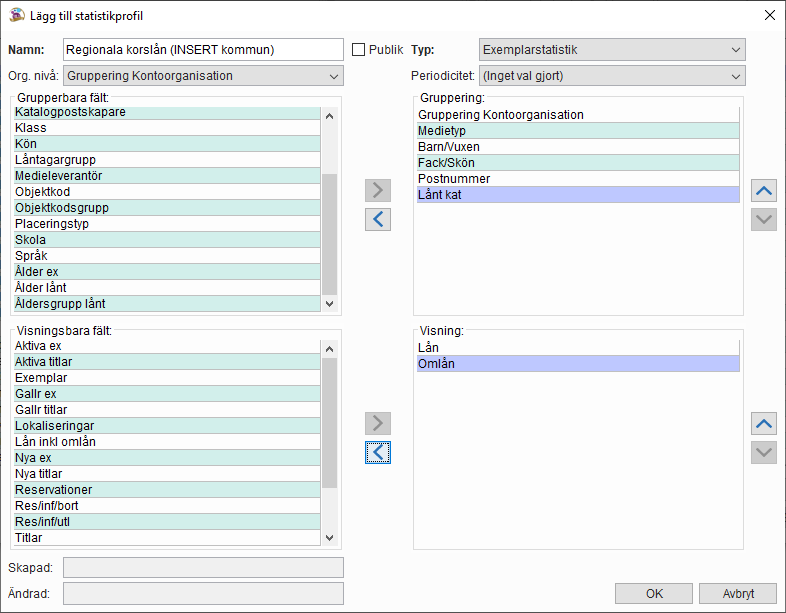 5. Gå sedan till administration - statistik6. Gör en körning enligt följande inställningar: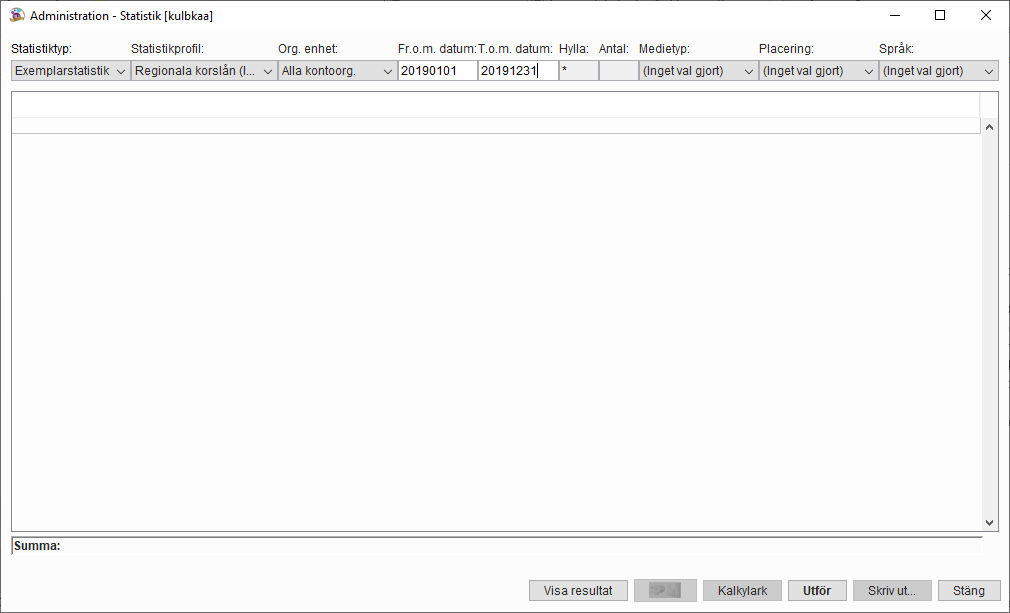 7. Bifoga Excel-filen i ditt svar till mig.8. Du är nu färdig med denna uppgift. Bilaga 2: Statistikbeställning - Mångspråk bestånd och utlånGör en körning i BOOK-IT med följande inställningar.1. För att göra profilen. Gå till administration - grunddata - statistik - statistikprofiler.   2. Tryck på det gula krysset för att lägga till en ny statistikprofil:3. Gör statistikprofilen enligt följande skärmavbild. Glöm inte att spara. * Välj org.nivå på det sätt som bäst återspeglar er folkbiblioteksverksamhet.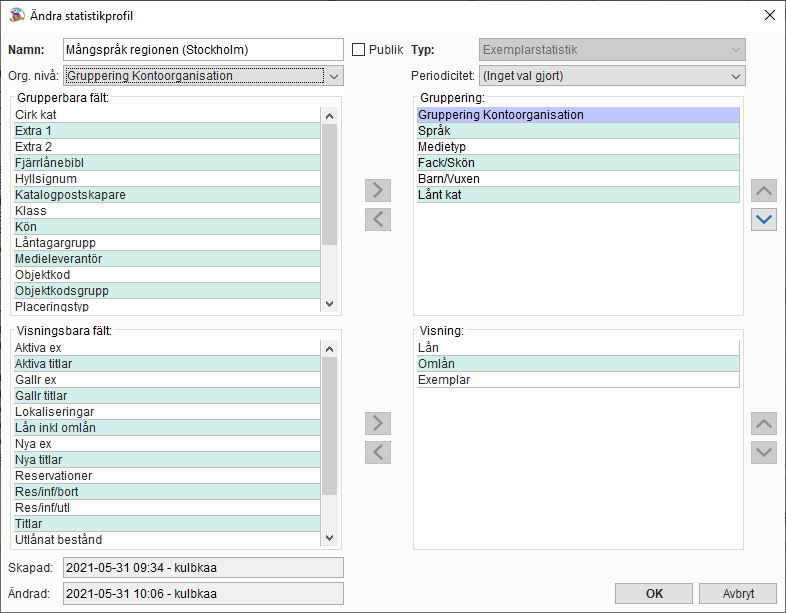 4. Gå sedan till administration - statistik5. Gör en körning enligt följande inställningar: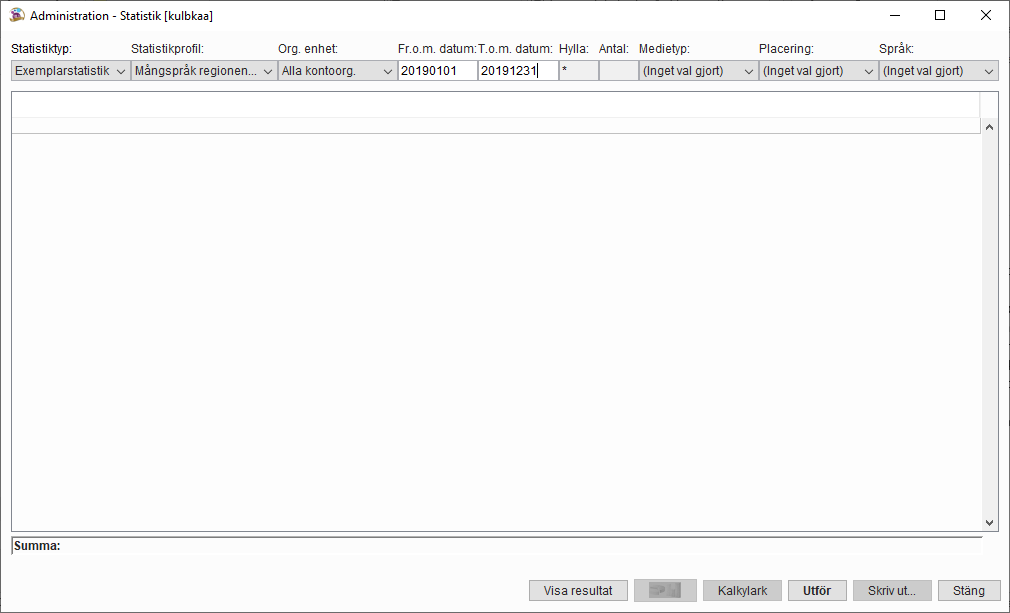 7. Bifoga Excel-filen i ditt svar.8. Du är nu färdig med denna uppgift.Bilaga 3:  SCB: Utrikes födda efter län, kommun, och födelseland 31 december 2020.Bilaga finns att hämta på Regionbibliotek Stockholms webbplats regionbiblioteket.seBilaga 4: Andel av kommunal budget som går till biblioteksverksamhet per kommunBilaga finns att hämta på Regionbibliotek Stockholms webbplats regionbiblioteket.seBilaga 5: Sammanställning av databaserbjudandeBilaga finns att hämta på Regionbibliotek Stockholms webbplats regionbiblioteket.se
Bilaga 6: Bestånd och användning av mångspråkig media per kommun.Mångspråk ÖsteråkerBeståndPå Österåkers bibliotek finns 48 mångspråk representerade i samlingarna. Det mångspråkiga beståndet står för 3 procent av det totala beståndet av tryckta medier. För 23 av dessa språk finns det 10 eller fler exemplar. För dessa 23 språk är fördelningen enligt följande:AnvändningUnder 2019 genomfördes 1170 initiala lån av mångspråkiga medier i Österåker. För 10 språk genomfördes fler än 10 lån.Mångspråk VärmdöBeståndPå Värmdö kommuns bibliotek finns 41 mångspråk representerade i samlingarna. Det mångspråkiga beståndet står för 2,8 procent av det totala beståndet av tryckta medier. För 19 av dessa språk finns det 10 eller fler exemplar. För dessa 19 språk är fördelningen enligt följande:AnvändningUnder 2019 genomfördes 1474 initiala lån av mångspråkiga medier i Värmdö kommun. För 13 språk genomfördes fler än 10 lån.Mångspråk VaxholmBeståndPå Vaxholms kommuns bibliotek finns 31 mångspråk representerade i samlingarna. Det mångspråkiga beståndet står för 1,5 procent av det totala beståndet av tryckta medier. För 12 av dessa språk finns det 10 eller fler exemplar. För dessa 12 språk är fördelningen enligt följande:AnvändningUnder 2019 genomfördes 130 initiala lån av mångspråkiga medier i Vaxholms kommun. Här är samtliga lån registrerade:Mångspråk VallentunaBeståndPå Vallentuna kommuns bibliotek finns 56 mångspråk representerade i samlingarna. Det mångspråkiga beståndet står för 4 procent av det totala beståndet av tryckta medier. För 23av dessa språk finns det 10 eller fler exemplar. För dessa 23 språk är fördelningen enligt följande:När ett språk får värdet 0 i figuren ligger värdet mellan 0 och 0,5%.AnvändningUnder 2019 genomfördes 1670 initiala lån av mångspråkiga medier i Vallentuna kommun. För 14 språk genomfördes fler än 10 initiala lån. Mångspråk TäbyBeståndPå Täby kommuns bibliotek finns 54 mångspråk representerade i samlingarna. Det mångspråkiga beståndet står för 2,3% av det totala beståndet av tryckta medier. För 25 av dessa språk finns det 10 eller fler exemplar. För dessa 25 språk är fördelningen enligt följande:När ett språk får värdet 0 i figuren ligger värdet mellan 0 och 0,5%.AnvändningUnder 2019 genomfördes 2480 initiala lån av mångspråkiga medier i Täby kommun. För 14 språk genomfördes fler än 10 initiala lån.Mångspråk TyresöBeståndPå Tyresö kommuns bibliotek finns 52 mångspråk representerade i samlingarna. Det mångspråkiga beståndet står för 5,3 procent av det totala beståndet av tryckta medier. För 25 av dessa språk finns det 10 eller fler exemplar. För dessa 25 språk är fördelningen enligt följande:När ett språk får värdet 0 i figuren ligger värdet mellan 0 och 0,5%.AnvändningUnder 2019 genomfördes 1853 initiala lån av mångspråkiga medier i Tyresö kommun. För 16 språk genomfördes fler än 10 initiala lån.Mångspråk SödertäljeBeståndPå Södertälje kommuns bibliotek finns 80 mångspråk representerade i samlingarna. Det mångspråkiga beståndet står för 9,2 procent av det totala beståndet av tryckta medier. För 47 av dessa språk finns det 10 eller fler exemplar. För dessa 47 språk är fördelningen enligt följande:När ett språk får värdet 0 i figuren ligger värdet mellan 0 och 0,5%.AnvändningUnder 2019 genomfördes 8450 initiala lån av mångspråkiga medier i Södertälje kommun. För 32 språk genomfördes fler än 10 initiala lån.Mångspråk SundbybergBeståndPå Sundbybergs kommuns bibliotek finns 82 mångspråk representerade i samlingarna. Det mångspråkiga beståndet står för 9,4 procent av det totala beståndet av tryckta medier. För 46 av dessa språk finns det 10 eller fler exemplar. För dessa 46 språk är fördelningen enligt följande:När ett språk får värdet 0 i figuren ligger värdet mellan 0 och 0,5%.AnvändningUnder 2019 genomfördes 5774 initiala lån av mångspråkiga medier i Sundbybergs kommun. För 31 språk genomfördes fler än 10 initiala lån.Mångspråk StockholmBeståndPå Stockholm kommuns bibliotek finns 157 mångspråk representerade i samlingarna. Det mångspråkiga beståndet står för 9,9 procent av det totala beståndet av tryckta medier. För 63 av dessa språk finns det 200 eller fler exemplar. För dessa 63 språk är fördelningen enligt följande:AnvändningUnder 2019 genomfördes 72 950 initiala lån av mångspråkiga medier i Stockholms kommun. För 40 språk genomfördes fler än 100 initiala lån.Mångspråk SolnaBeståndPå Solna kommuns bibliotek finns 69 mångspråk representerade i samlingarna. Det mångspråkiga beståndet står för 6,5 procent av det totala beståndet av tryckta medier. För 48 av dessa språk finns det 10 eller fler exemplar. För dessa 48 språk är fördelningen enligt följande:AnvändningUnder 2019 genomfördes 5430 initiala lån av mångspråkiga medier i Solna kommun. För 26 språk genomfördes fler än 10 initiala lån.Mångspråk SollentunaBeståndPå Sollentuna kommuns bibliotek finns 70 mångspråk representerade i samlingarna. Det mångspråkiga beståndet står för 5,2 procent av det totala beståndet av tryckta medier. För 41 av dessa språk finns det 10 eller fler exemplar. För dessa 41 språk är fördelningen enligt följande:AnvändningUnder 2019 genomfördes 4 437 initiala lån av mångspråkiga medier i Sollentuna kommun. För 24 språk genomfördes fler än 10 initiala lån.Mångspråk SigtunaBeståndPå Sigtuna kommuns bibliotek finns 71 mångspråk representerade i samlingarna. Det mångspråkiga beståndet står för 5,5 procent av det totala beståndet av tryckta medier. För 42 av dessa språk finns det 10 eller fler exemplar. För dessa 42 språk är fördelningen enligt följande:AnvändningUnder 2019 genomfördes 3949 initiala lån av mångspråkiga medier i Sigtuna kommun. För 24 språk genomfördes fler än 10 initiala lån.Mångspråk SalemBeståndPå Salem kommuns bibliotek finns 55 mångspråk representerade i samlingarna. Det mångspråkiga beståndet står för 3 procent av det totala beståndet av tryckta medier. För 24 av dessa språk finns det 10 eller fler exemplar. För dessa 24 språk är fördelningen enligt följande:AnvändningUnder 2019 genomfördes 674 initiala lån av mångspråkiga medier i Salems kommun. För 9 språk genomfördes fler än 10 initiala lån.Mångspråk NynäshamnBeståndPå Nynäshamns kommuns bibliotek finns 63 mångspråk representerade i samlingarna. Det mångspråkiga beståndet står för 4,1 procent av det totala beståndet av tryckta medier. För 31 av dessa språk finns det 30 eller fler exemplar. För dessa 31 språk är fördelningen enligt följande:AnvändningUnder 2019 genomfördes 1807 initiala lån av mångspråkiga medier i Nynäshamns kommun. För 18 språk genomfördes fler än 10 initiala lån.Mångspråk NykvarnBeståndPå Nykvarn kommuns bibliotek finns 24 mångspråk representerade i samlingarna. Det mångspråkiga beståndet står för 9 procent av det totala beståndet av tryckta medier. För 5 av dessa språk finns det 10 eller fler exemplar. För dessa 5 språk är fördelningen enligt följande:AnvändningUnder 2019 genomfördes 333 initiala lån av mångspråkiga medier i Nykvarn kommun. Så här är lånen fördelade:Mångspråk HuddingeBeståndPå Huddinge kommuns bibliotek finns 77 mångspråk representerade i samlingarna. Det mångspråkiga beståndet står för 13 procent av det totala beståndet av tryckta medier. För 31 av dessa språk finns det 30 eller fler exemplar. För dessa 31 språk är fördelningen enligt följande:AnvändningUnder 2019 genomfördes 7487 initiala lån av mångspråkiga medier i Huddinge kommun. För 31 språk genomfördes fler än 10 initiala lån.Mångspråk NackaBeståndPå Nacka kommuns bibliotek finns 83 mångspråk representerade i samlingarna. Det mångspråkiga beståndet står för 6,6 procent av det totala beståndet av tryckta medier. För 37 av dessa språk finns det 30 eller fler exemplar. För dessa 37 språk är fördelningen enligt följande:AnvändningUnder 2019 genomfördes 6517 initiala lån av mångspråkiga medier i Nacka kommun. För 38 språk genomfördes fler än 10 initiala lån.Mångspråk LidingöBeståndPå Lidingö kommuns bibliotek finns 40 mångspråk representerade i samlingarna. Det mångspråkiga beståndet står för 3 procent av det totala beståndet av tryckta medier. För 13 av dessa språk finns det 10 eller fler exemplar. För dessa 13 språk är fördelningen enligt följande:AnvändningUnder 2019 genomfördes 1766 initiala lån av mångspråkiga medier i Lidingö kommun. För 13 språk genomfördes fler än 10 initiala lån.Mångspråk BotkyrkaBeståndPå Botkyrka kommuns bibliotek finns 81 mångspråk representerade i samlingarna. Det mångspråkiga beståndet står för 12,5 procent av det totala beståndet av tryckta medier. För 40 av dessa språk finns det 30 eller fler exemplar. För dessa 40 språk är fördelningen enligt följande:AnvändningUnder 2019 genomfördes 10 915 initiala lån av mångspråkiga medier i Botkyrka kommun. För 35 språk genomfördes fler än 10 initiala lån.Mångspråk EkeröPå Ekerö kommuns bibliotek finns 51 mångspråk representerade i samlingarna. Det mångspråkiga beståndet står för 5,6 procent av det totala beståndet av tryckta medier. För 36 av dessa språk finns det 10 eller fler exemplar. För dessa 36 språk är fördelningen enligt följande:Under 2019 genomfördes 1261initiala lån av mångspråkiga medier i Ekerö kommun. För 14 språk genomfördes fler än 10 initiala lån.Mångspråk NorrtäljeBeståndPå Norrtälje kommuns bibliotek finns 72 mångspråk representerade i samlingarna. Det mångspråkiga beståndet står för 3 procent av det totala beståndet av tryckta medier. För 31 av dessa språk finns det 10 eller fler exemplar. För dessa 31 språk är fördelningen enligt följande:AnvändningUnder 2019 genomfördes 2417 initiala lån av mångspråkiga medier i Norrtälje kommun. För 19 språk genomfördes fler än 10 initiala lån.Mångspråk JärfällaBeståndPå Järfälla kommuns bibliotek finns 69 mångspråk representerade i samlingarna. Det mångspråkiga beståndet står för 6,7 procent av det totala beståndet av tryckta medier. För 21 av dessa språk finns det 30 eller fler exemplar. För dessa 21 språk är fördelningen enligt följande:AnvändningUnder 2019 genomfördes 7249 initiala lån av mångspråkiga medier i Järfälla kommun. För 28 språk genomfördes fler än 10 initiala lån.Mångspråk Upplands BroBeståndPå Upplands Bro kommuns bibliotek finns 67 mångspråk representerade i samlingarna. Det mångspråkiga beståndet står för 8 procent av det totala beståndet av tryckta medier. För 37 av dessa språk finns det 10 eller fler exemplar. För dessa 37 språk är fördelningen enligt följande:AnvändningUnder 2019 genomfördes 1896 initiala lån av mångspråkiga medier i Upplands Bro kommun. För 18 språk genomfördes fler än 10 initiala lån.Mångspråk Upplands VäsbyBeståndPå Upplands Väsbys folkbibliotek finns 64 mångspråk representerade i samlingarna. Det mångspråkiga beståndet står för 8,3 procent av det totala beståndet av tryckta medier. För 38 av dessa språk finns det 10 eller fler exemplar. För dessa 38 språk är fördelningen enligt följande:AnvändningUnder 2019 genomfördes 4960 initiala lån av mångspråkiga medier i Upplands Väsby kommun. För 24 språk genomfördes fler än 10 initiala lån.Mångspråk HaningeBeståndPå Haninge kommuns bibliotek finns 80 mångspråk representerade i samlingarna. Det mångspråkiga beståndet står för 6,2 procent av det totala beståndet av tryckta medier. För 36 av dessa språk finns det 30 eller fler exemplar. För dessa 36 språk är fördelningen enligt följande:AnvändningUnder 2019 genomfördes initiala lån av mångspråkiga medier i Haninge kommun. För 30 språk genomfördes fler än 10 initiala lån.Kommentar från intervjuerVi har svårt med att det finns liten utgivning på vissa språkområden. Vi köper från BTJ och Adlibris men det finns brister som inte går att åtgärda då utgivningen är så liten. Vi i Handen är som ett litet MLC som lånar ut till de andra biblioteken. Men vårt bestånd är ett hinder när vi skall nå ut till fler användare. Vissa delar av beståndet är väldigt lite använt. Vi når inte ut med denna litteratur. Vi har inte inköpsproblem. Vi kör profilinköp och har goda, breda språkkompetenser. Katalogiseringen har vi använt oss av bibliografisk service tidigare. Vi behöver samverka regionalt eller nationellt för att klara av katalogiseringen. KB borde ”steppa” upp lite här. Men det är en svår fråga det där. Mångspråk DanderydData gällande mångspråk från Danderyd inkom efter utsatt tid. Vi skall föröka få in detta i en revidering av rapporten under hösten.Bilaga 7: Arbetsgruppens utvalda språk – bestånd och användningArabiskaLitteratur på arabiska utgör det näst störta bestånden efter finska sett över hela regionen. De största bestånden återfinns här:	Antal exemplar	Stockholm: 	13759Södertälje: 	3745Botkyrka: 	2299Huddinge: 	2052Sundbyberg:	1291Nacka: 	1055Järfälla: 	1171Haninge	1058Inom regionen genomfördes under 2019 23 739 lån av tryckta medier på arabiska. Det största antalet lån skedde inom följande kommuner: Stockholm	7994Södertälje 	2684Botkyrka	1979Järfälla	1369Huddinge 	1273	Nacka	966Haninge	834Sundbyberg	810Sigtuna	794Upplands Väsby	775Sollentuna 	653Av den totala summan lån i regionen är ungefär en tredjedel barnmedia och två tredjedelar vuxenmedia. Ett relativ stort bestånd tycks generera ett större antal lån. Men vi kan också se att Sigtuna tex har relativt högt antal lån trots sitt mindre bestånd på 706 exemplar. Samma utsaga verkar sann för Upplands Väsby. Persiska: Litteratur på Persiska utgör det femte största bestånden över hela regionen. De största bestånden återfinns här:Stockholm	9969Botkyrka	1266Huddinge	1017Sundbyberg	912Upplands Väsby	858Nacka	834Haninge	802Vallentuna 	540Täby	514Inom regionen genomfördes under 2019 13 130 lån av tryckta medier på persiska. Det femte till andelen största beståndet har alltså det sjätte till andelen största antalalet lån. Det största antalet lån skedde inom följande kommunerAntal lånStockholm	5127Upplands Väsby	796Sundbyberg	715Sollentuna 	569Nacka	479Huddinge	452Botkyrka	443Södertälje	170SpanskaLitteratur på spanska utgör till andelen det tredje största beståndet i regionen. De största samlingarna av tryckta medier på spanska finns inom följande kommuner.Stockholm	11 139Botkyrka	1655Huddinge	1315Södertälje	1262Haninge	1168Nacka	1021Inom regionen genomfördes under 2019 17 941 lån av tryckta medier på spanska. Vi återfinner spanska på plats tre för både antalet exemplar och antalet lån under 2019. Det största antalet lån av spanska tryckta medier skedde inom följande kommuner.Antal lånStockholm	5127Huddinge	727Botkyrka	670Sundbyberg	662Södertälje	595Somali Tryckta medier på somali utgör till andelen det 20e största beståndet i regionen. De största samlingarna av tryckta medier på somali finns inom följande kommuner.Stockholm	3741Nacka	300Sundbyberg	267Botkyrka	260Haninge	290Huddinge	272Södertälje	223Inom regionen genomfördes under 2019 1 916 lån av tryckta medier på somali. Vi återfinner somali på plats tretton för antalet lån samtidigt som antalet exemplar ligger på plats 20 bland regionens bestånd. Det största antalet lån av somali tryckta medier skedde inom följande kommuner.Antal lånStockholm	1916Sundbyberg	171Botkyrka	79Södertälje	72Huddinge	70KurdiskaTryckta medier på kurdiska finns i cirka 8000 exemplar inom regionen. De största samlingarna av tryckta medier på kurdiska finns inom följande kommuner.Stockholm	3712Botkyrka	480Nacka	354Huddinge	329Haninge	287Södertälje	224Sundbyberg	252Inom regionen genomfördes under 2019 1 529 lån av tryckta medier på kurdiska. Även i detta fall korresponderar antalet lån med det relativa antalet medier. Det största antalet lån av kurdiska tryckta medier skedde inom följande kommuner.Stockholm	562Sundbyberg	94Botkyrka	71Huddinge	36Södertälje	29TurkiskaMedier på turkiska utgör den åttonde största delen av den mångspråkiga samlingen. Inom dessa kommuner finns de största bestånden.Stockholm	4180Botkyrka	1672Haninge	1057Huddinge	982Södertälje	334Sundbyberg	312Nacka 	272Under 2019 genomfördes 5 555 lån av tryckta medier på turkiska. Av dessa lån skedde en majoritet av lånen inom följande kommuner.Antal lånStockholm	2001Botkyrka	1126Huddinge	513Sundbyberg	148Södertälje	143Kinesiska Kinesisk tryckt media utgjorde 2019 cirka 8000 exemplar och de 9e största beståndet i regionen. De 8000 exemplaren finner du främst inom följande kommuner. Stockholm	4762Botkyrka	962Huddinge	395Södertälje	257Nacka	228Sundbyberg	178Under 2019 5 283 lån av tryckta medier på kinesiska. Lånen utgör alltså 3 procent av lånen av mångspråkiga medier. Främst genomfördes lånen inom dessa kommuner:Stockholm	3528Botkyrka	160Huddinge	91Sundbyberg	89Södertälje	55PolskaNär det kommer till litteratur på polska i form av tryckt media så finns det närmare 10 467 exemplar och de största bestånden återfinns inom följande kommuner: Stockholm	4153Botkyrka	1096Huddinge	1034Haninge	684Södertälje	676Huddinge	642Nacka	498Sundbyberg	234Under 2019 gjorde 5924 av polsk tryckt media. Då främst inom dessa kommuner.Antal lånStockholm	2208Botkyrka	655Södertälje	406Huddinge	285Sundbyberg	141RyskaRysk tryckt media ligger sjätte plats när det kommer till exemplar på 17820. De största bestånden finns i dessa kommuner: Stockholm	8290Botkyrka	1674Huddinge	1034Nacka	934Södertälje	681Haninge	625Sundbyberg	410På de 17820 exemplaren gjordes 13 797 initiala lån under 2019. De flesta lånen utfördes i följande kommuner.Antal lånStockholm	7239Botkyrka	672Huddinge	616Södertälje	389Sundbyberg	315ThaiThai är ett språk som ett stort antal biblioteksanställda vi mött under utredningen ser som ett prioriterat språk. När det kommer till beståndet så finns 2761 exemplar i samlingarna. Stockholm	1624	Botkyrka	405Södertälje	273Huddinge	207Sundbyberg	206Nacka 	190Under 2019 genomfördes 824 initiala lån inom beståndet. Thai är därmed en sådan språkgrupp där beståndet är prioriterat men antalet lån fortfarande är relativt lågt. Av de lån som genomfördes 2019 har dessa kommuner registrerat flest:Stockholm	422Botkyrka	96Sundbyberg	59Södertälje	36Huddinge	18Nationella minoritetsspråkOm man tittar på Kungliga bibliotekets data för bestånd och utlån får vi en samlad övergripande bild av antal exemplar på de nationella minoritetsspråken. Men vi får inte någon indikation på hur användningen är av beståndet eller hur spridningen av bestånd och användning är för de enstaka språken. Vi har därför valt att ta ut statistik på detta och se hur fördelningen inom regionen ser ut. Om man vill se exakt användning och bestånd för respektive kommun kan skickas underlag ut på begäran.FinskaFinska är det med stor marginal största språket, både vad gäller exemplar och användning. Ja finska är det största språket, efter svenska och engelska i våra samlingar över lag. Detta speglar den frekvens som språket talas i samhället och dess ställning som nationellt minoritetsspråk. Inom regionen finns ett bestånd av finsk tryckt litteratur som omfattar 42 933 exemplar och den största delen av samlingen återfinns i dessa kommuner. Stockholm	15257Södertälje	4003Huddinge	3129Haninge	2861Botkyrka	2517Sundbyberg	1875Upplands Väsby	1684Nacka	1397Under 2019 genomfördes 24 994 initiala lån på finsk tryckt media inom regionen. Dessa kommuner ligger i topp när det kommer till antal initiala lån.Stockholm	6116Botkyrka	2677Södertälje	2426Huddinge	1835JiddischSamlingen av tryckt media på Jiddisch är mycket liten i sammanhanget. Inom regionens folkbibliotek finns sammanlagt 649 exemplar av tryckt media på språket i fråga. Stockholm	349Nacka	30Södertälje	27Huddinge	20Haninge	18Sundbyberg	8Det relativt lilla beståndet resulterar under 2019 i en lite mängd lån. På en regional nivå genomfördes endast 92 initiala lån. Dessa lån genomfördes företrädesvis i Stockholms kommun och enstaka lån fördelades över andra kommuner.Stockholm	68RomaniOm man jämför med Jiddisch är antalet exemplar på Romani större, men även det förhållandevis litet språkområde i våra samlingar.  Sammanlagt fanns 2019 1979 exemplar. Dessa exemplar återfinns främst i dessa kommuner. Stockholm	804Sundbyberg	137Haninge	88Nacka	83Botkyrka	76Huddinge	73Södertälje	63Det 1979 exemplar stora beståndet hade totalt 176 initiala lån under 2019. Då främst inom dessa kommuner: Stockholm	70Södertälje	18Sundbyberg	15Botkyrka	10Huddinge	7Samiska (sammanslagning av varieteter) Beståndet av samisk tryckt media är här en sammanslagning av de språkliga varieteterna nordsamiska, sydsamiska, lulesamiska. För det sammanslagna antalet exemplar på 1885 återfinns större samlingar inom dessa kommuner:Stockholm	443Botkyrka	50Haninge	50Södertälje	69Huddinge	49Nacka	49Beståndet hade 220 initiala lån under 2019 med 69 lån genomförda inom Stockholms kommun. Resten av lånen fördelas relativt jämt mellan andra kommuner.Fördelningen mellan de språkliga varieteterna var enligt fölande:Nordsamiska 	142Sydsamiska 	54Lulesamiska       24meänkieli/tornedalsfinska.På meänkäli/tornedalsfinska fanns 2019 1236 exemplar i samlingarna. Av dessa återfanns störst bestånd i följande kommuner.Stockholm 	507Botkyrka	81Haninge	56Södertälje	52Nacka	47Haninge	43På beståndet genomfördes under 2019 307 initiala lån. Då främst inom Stockholms kommun (126 lån) och med enstaka lån i resterande kommuner. Bilaga 8: Korslån per kommunNedan följer en summering av samtliga korslån per kommun.Korslån Österåker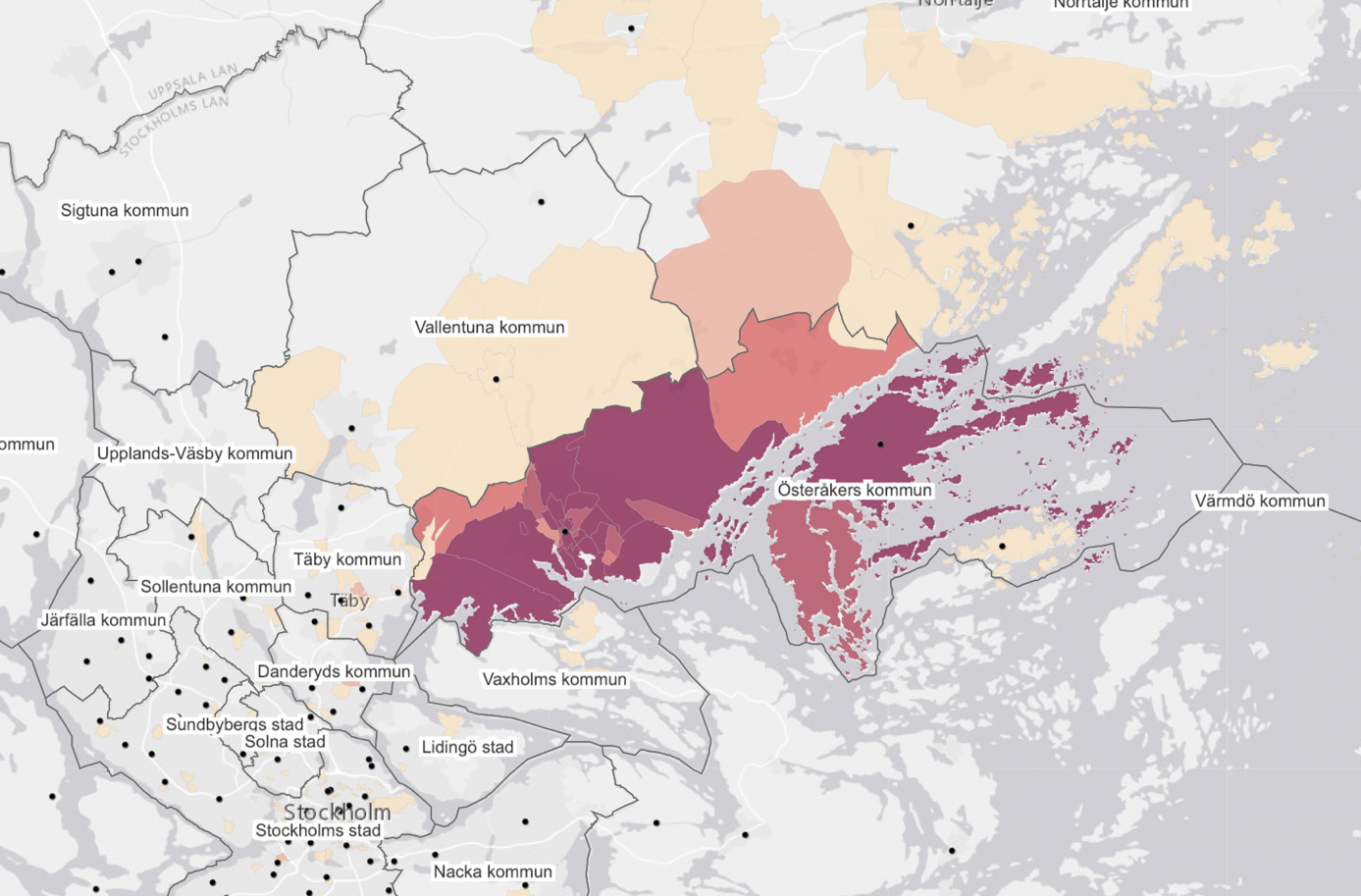 Österåkers biblioteksverksamhet är av sådan art att lånen nästan uteslutande sker av invånare boende i kommunen. Inga andra kommuner har fler än 500 lån / år. Korslån Värmdö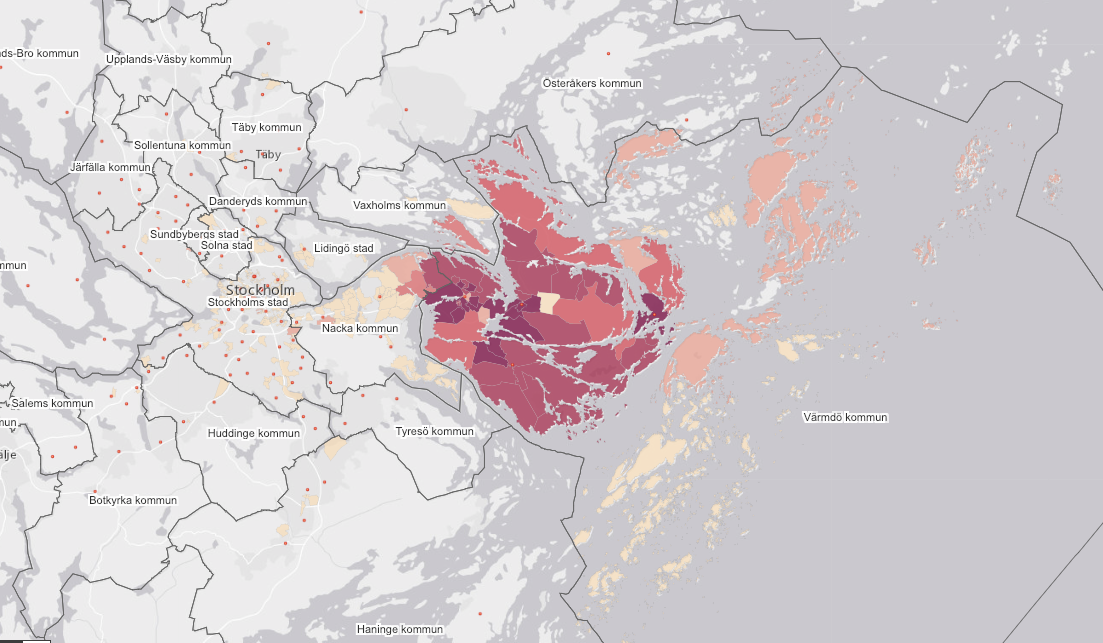 Värmdö biblioteksverksamhet är av sådan art att en övervägande majoritet av lånen sker av invånare boende i kommunen. De kommuner som har en betydande mängd korslån i Värmdö är:NackaStockholm VaxholmKorslån Vaxholm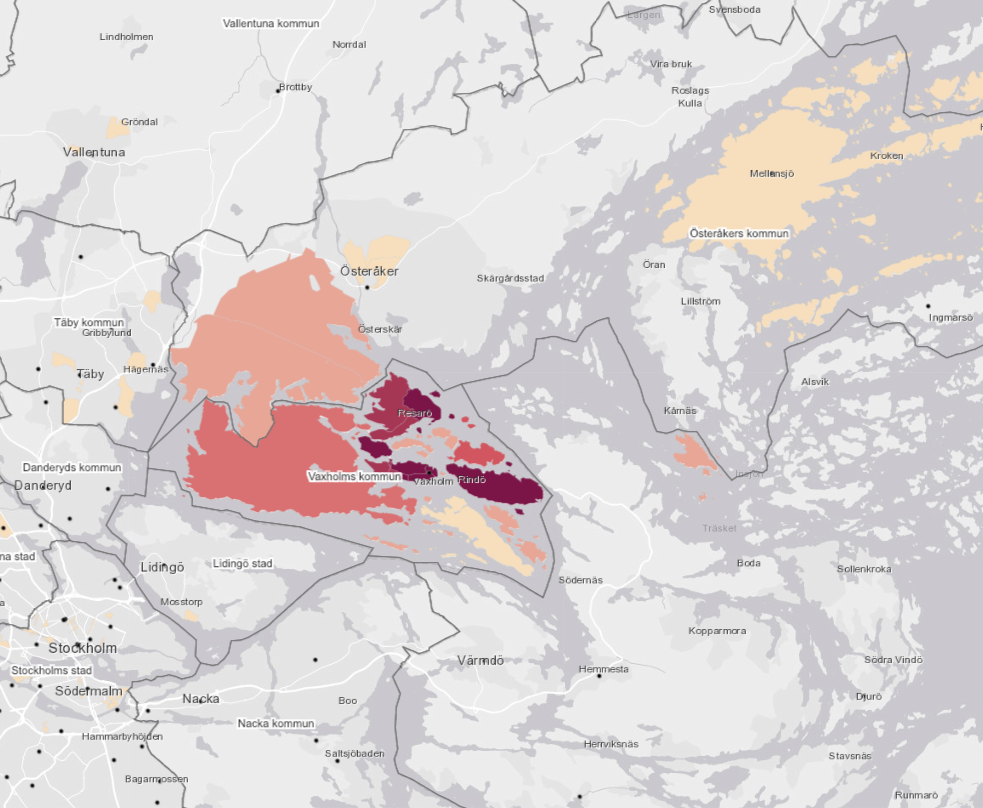 Vaxholms biblioteksverksamhet är av sådan art att en övervägande majoritet av lånen sker av invånare boende i kommunen. Endast invånare från Österåker gör en betydande mängd korslån: ca 600 st.Kommentar från intervjuerÖsteråker och Vaxholm har hört ihop en gång i tiden. Det avspeglas såklart i dessa mönster. Korslån Vallentuna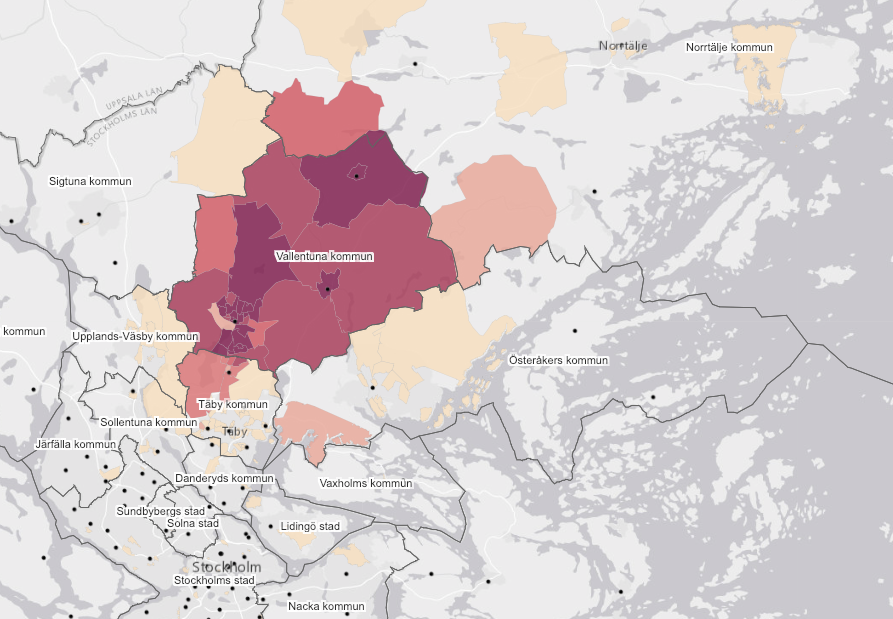 Vallentuna biblioteksverksamhet är av sådan art att en stor majoritet av lånen sker av invånare boende i kommunen. De kommuner som har en betydande mängd korslån i Vallentuna är:TäbyÖsteråker NorrtäljeKommentar från intervjuerEtt folkbibliotek är allas folkbibliotek. Vi hänger ihop i ett system. Vi vill ju öka flödet mellan de närliggande kommunerna. Men vi har satt upp en del gränser mot andra kommuner. Man kan inte fjärrlåna om man är utsocknes, inte heller komma med skolklass och vi tar högre avgifter för andra kommunnivåerna för att tentera. Korslån Täby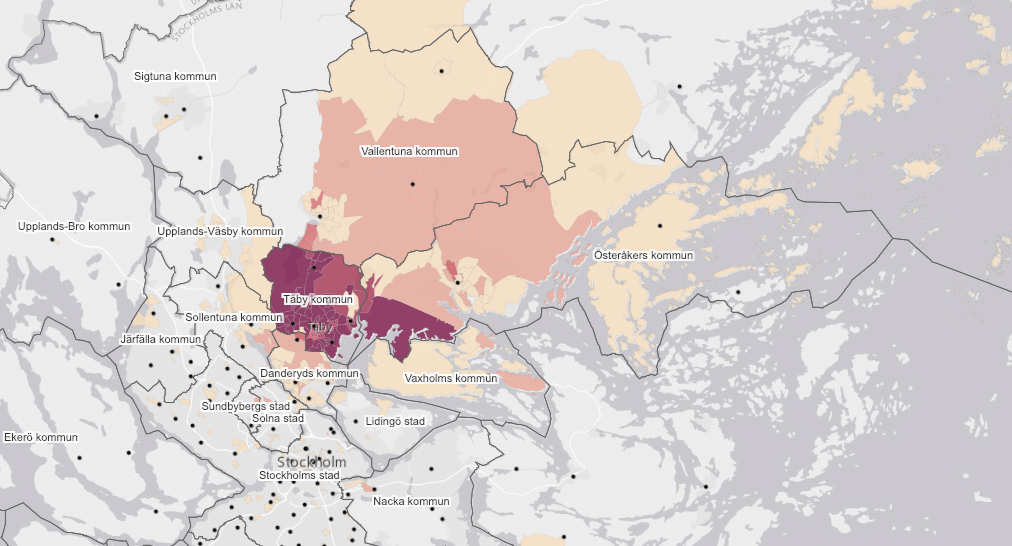 Täby biblioteksverksamhet är av sådan art att en övervägande majoritet av lånen sker av invånare boende i kommunen. De kommuner som har en betydande mängd korslån i Täby är:VallentunaÖsteråker DanderydKorslån Tyresö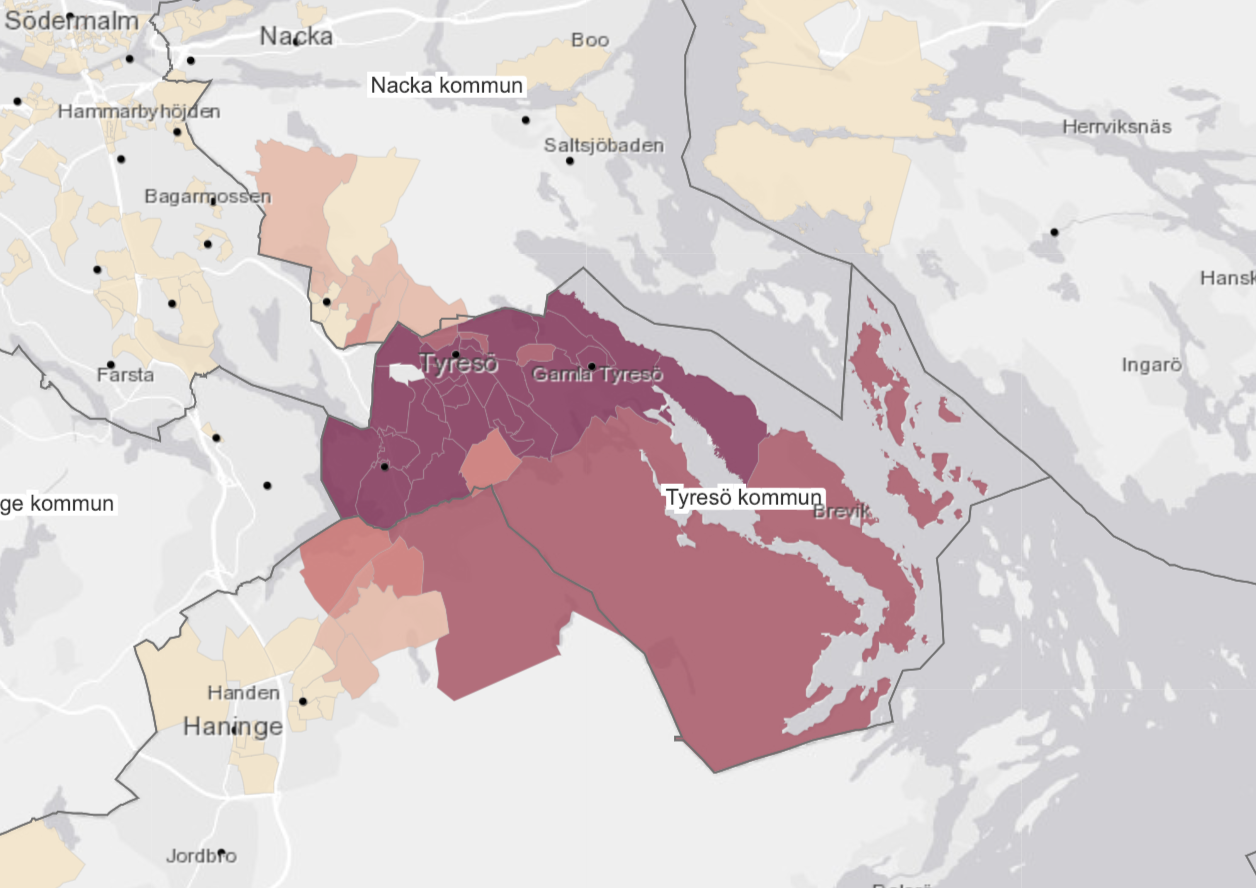 Tyresö biblioteksverksamhet är av sådan art att en övervägande majoritet av lånen sker av invånare boende i kommunen. De kommuner som har en betydande mängd korslån i Tyresö är:HaningeNackaKorslån Södertälje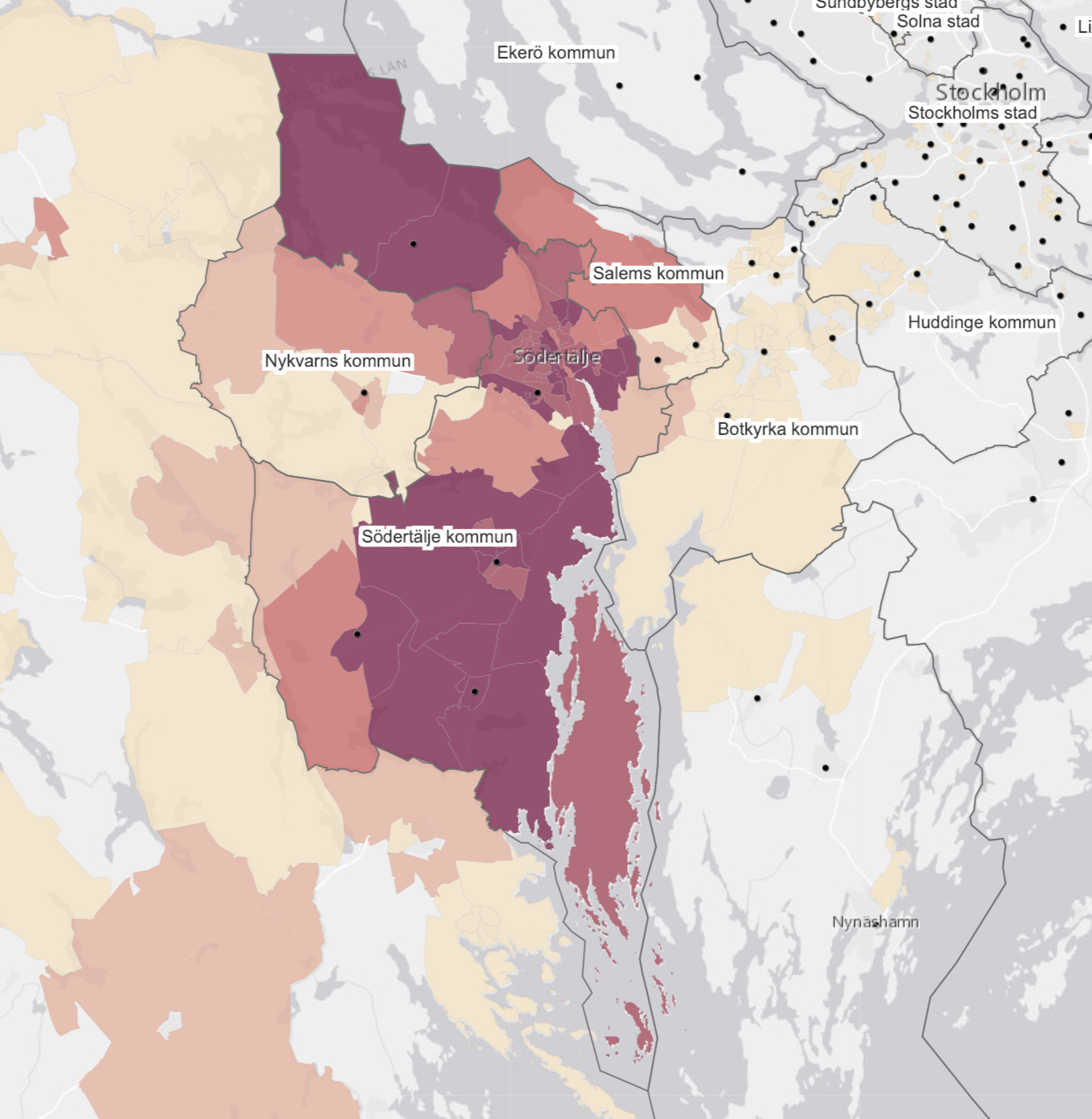 Södertälje biblioteksverksamhet är av sådan art att en övervägande majoritet av lånen sker av invånare boende i kommunen. Men skiljer sig åt från flertalet kommuner i regionen då en större del av lånen sker från annan region, nämligen region Södermanland. Det följer det regionala mönstret att närliggande kommuner dominerar i statistiken för korslån.Den kommun som har en betydande mängd korslån inom regionen är Salem.Korslån Sundbyberg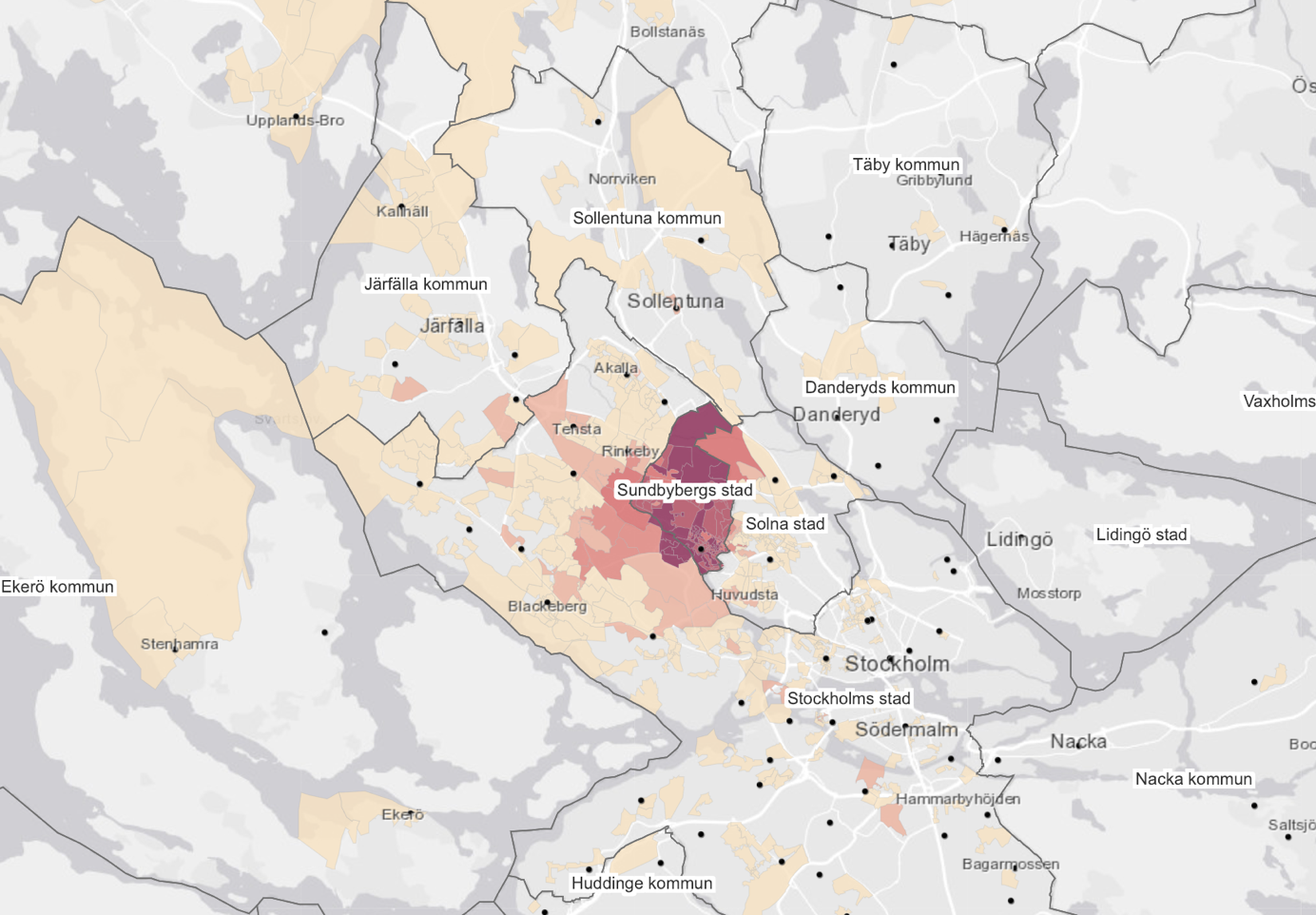 Sundbyberg utmärker sig på det sätt att över 30% av lånen sker från andra kommuninvånare än de egna. Främst beror det på invånare i Stockholms kommun, vid kommungränsen vänder sig till Sundbyberg. 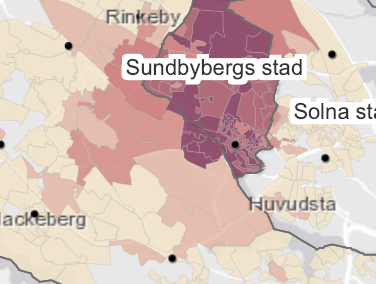 Men vi kan även se att de regionala lånen ackumuleras av att invånare norr om staden använder Sundbybergs bibliotek. En trolig förklaring är att detta är följd av arbetspendling.Sundbybergs kommuns totala antal lån 2019 är 91 850. Av dessa är 30%, eller drygt 38 000 av lånen genomförda av invånare i regionen som inte folkbokförd inom Sundbybergs kommun.Sundbyberg står för nästan tre gånger mer regionala lån än av genomsnittskommunen gör i regionen.Kommentarer från intervjuerHaningeDet är lätt att ta sig till och från Sundbyberg med pendel och tunnelbana. Antagligen är det stora flödet av människor som gör detta.StockholmVi skulle behöva hitta någon sorts överenskommelse med Sundbyberg eftersom invånarna inte känner av kommungränserna. Borde vi bygga ett biliotek i Mariehäll eller ska vi hänvisa till Sundbyberg?Korslån Stockholm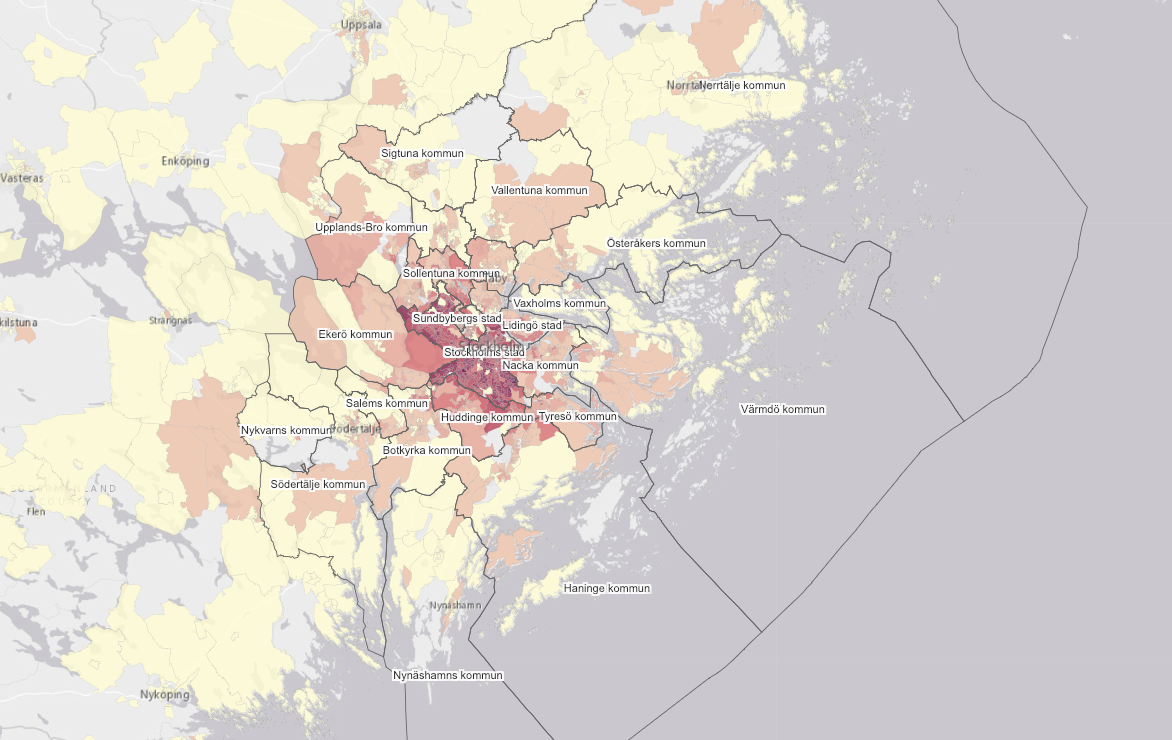 Stockholms kommuns totala antal lån 2019 är 2 923 941. Av dessa är 11,7%, eller drygt 342 000, av lånen genomförda av invånare i regionen som inte folkbokförd inom Stockholms kommun. 1,9 procent, eller drygt 55 500, av lånen är genomförda av individer som är folkbokförda i Sverige men utanför regionen. Sammanlagt så sker alltså närmare 400 000 lån per år av invånare som inte är folkbokförda inom kommunen.Inom regionen så ser förhållandet ut så här:Stockholm kommun står alltså för 53% av korslånen i regionen. Antalet invånare är 40% av regionens totala invånarantal.  Av kommunerna i regionen så är det främst invånare från nedanstående kommuner som står för den stora mängden lån.Huddinge: cirka 25,000 lånSolna: ca 20,000 lånSollentuna:  cirka 20,000 lånJärfälla: cirka 10,000 lån Lidingö: Ca 10,000 lånInvånare i dessa genomför ett mycket litet antal lån från Stockholms kommun:Nykvarn: Cirka 200 lånNynäshamn: Cirka 500 lånNorrtälje: Cirka 1000 lån Södertälje: cirka 800 lånVaxholm: Cirka 1000 lånVi kan konstatera att regionens invånare i högre utsträckning använder Stockholms bestånd via korslån än vice versa. På en regional nivå är relationen 1,65 till 1. Inom ramen för denna utredning har vi dock inte möjlighet att kartlägga det exakta flödet mellan samtliga fristående kommuner i regionen.  Ur vårt statistiska underlag kan vi se att 19% av e-medier som lånas inom Stockholms stadsbibliotek är regionala korslån. Det i sig motsvarar en kostnad på närmare 1,9 miljoner kronor per år som kommer andra kommuninvånare till gagn.Kommentarer från intervjuerHaningeJag förstår att det blir svårt när man kommer upp i de volymer som finns i Sundbyberg och Stockholm. Det finns en rimlighet att de som ger oerhört mycket, att det behöver kompenseras på något sätt. VaxholmDet är inte Vaxholmsbor som gör korslån i Stockholm. Det är ju långt från stan och vi hänvisar ju bara till Österåker, Vallentuna, Danderyd. Men fjärrlån har vi ju många från Stockholm.StockholmMellan Stockholm och Sundbyberg ser jag att vi har ett flöde. Från båda håll. Men när det gäller många andra kommuner så blir det tydligt att vi via fjärr och korslån subventionerar deras verksamhet. Speciellt när det kommer till e-medierna. Korslån Solna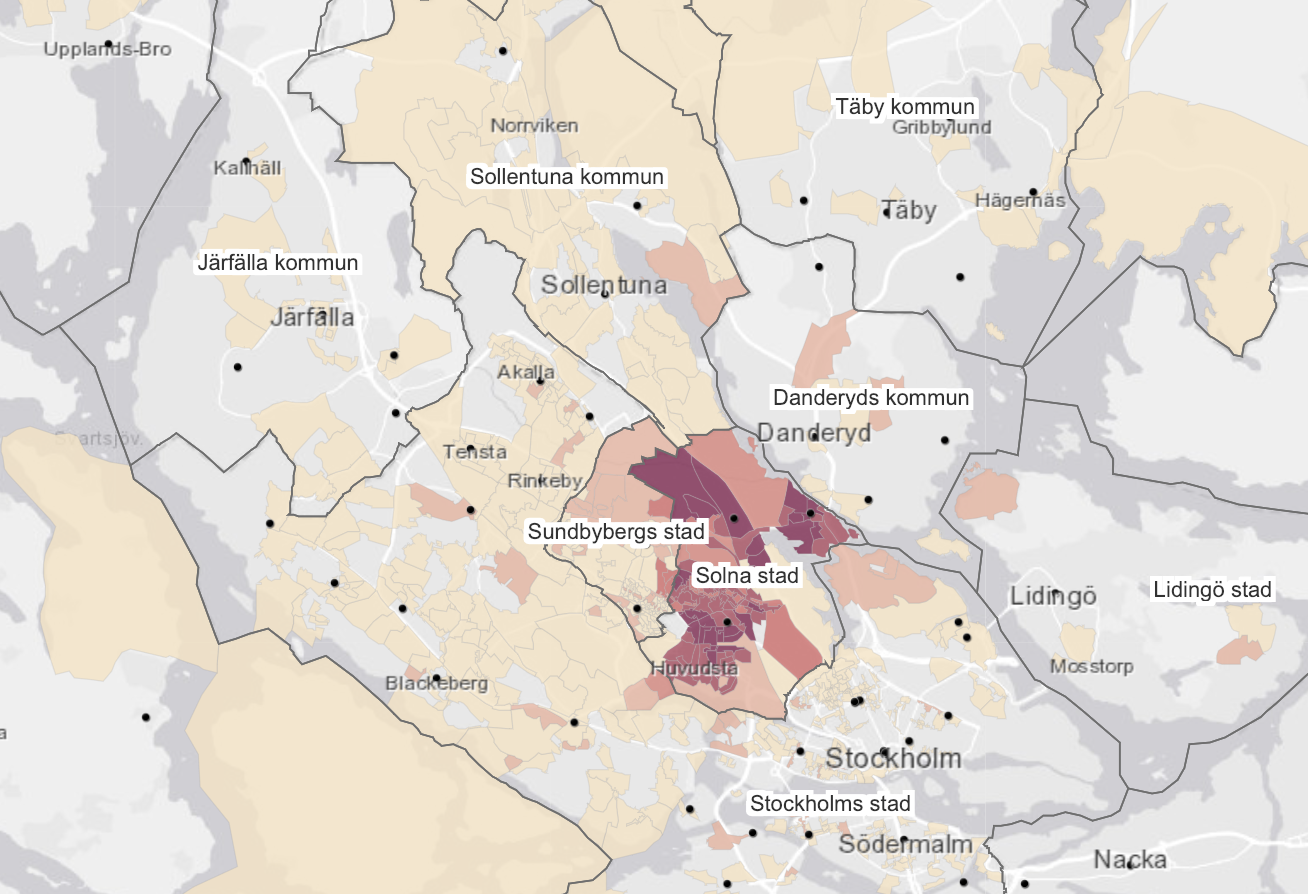 Solna tillhör en av de kommuner som har störst andel korslån. Men till skillnad från exempelvis Södertälje där Salem står för de enskilt flesta så är korslånen i Solna mycket mer jämnt fördelade i regionen. Invånare i Stockholms kommun står dock för en majoritet av lånen.Korslån Sollentuna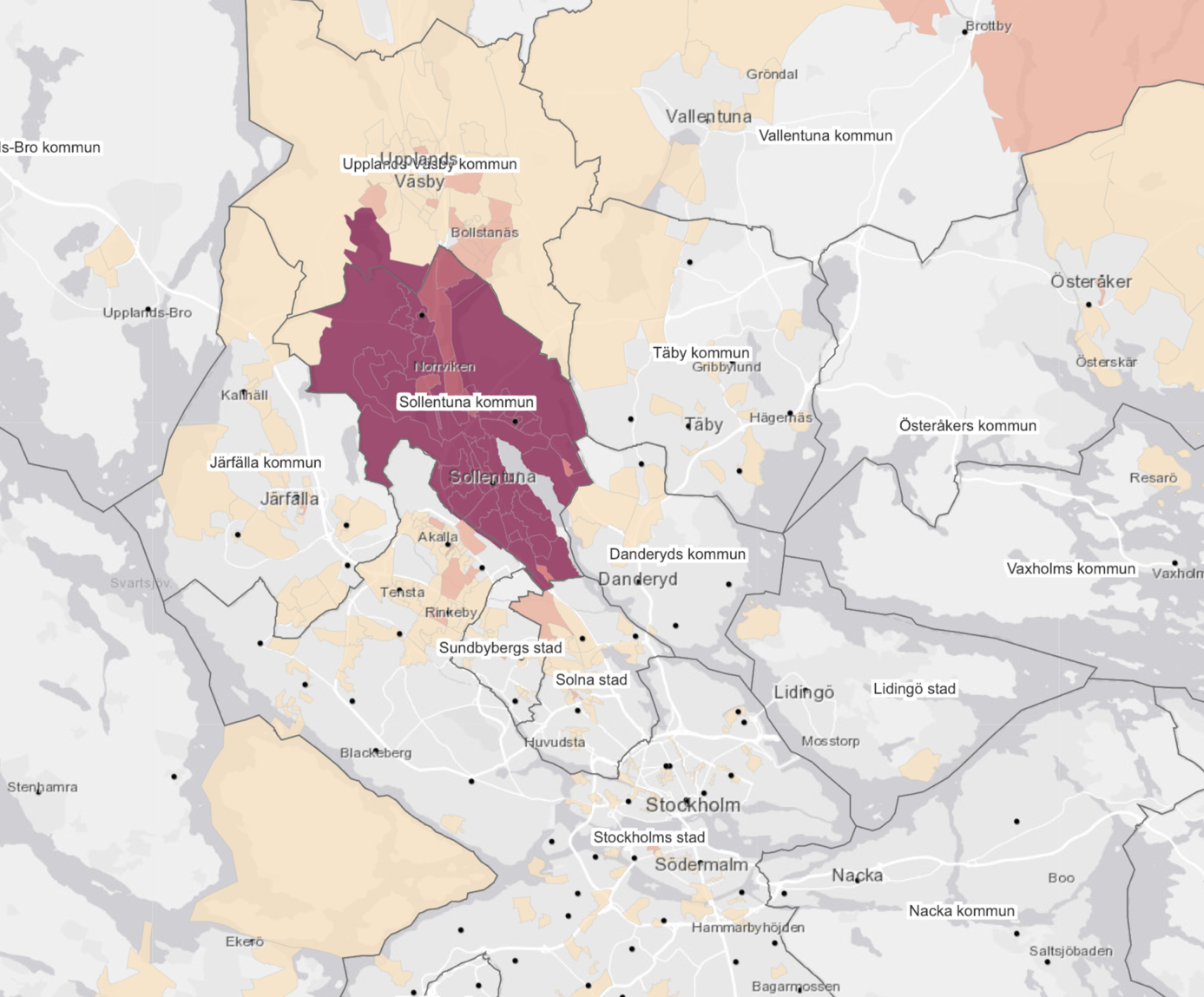 För Sollentuna är en övervägande majoritet av lånen sker av invånare boende i kommunen. De kommuner som har en betydande mängd korslån i Sollentuna är:Upplands VäsbyVallentunaSolnaStockholmKorslån Sigtuna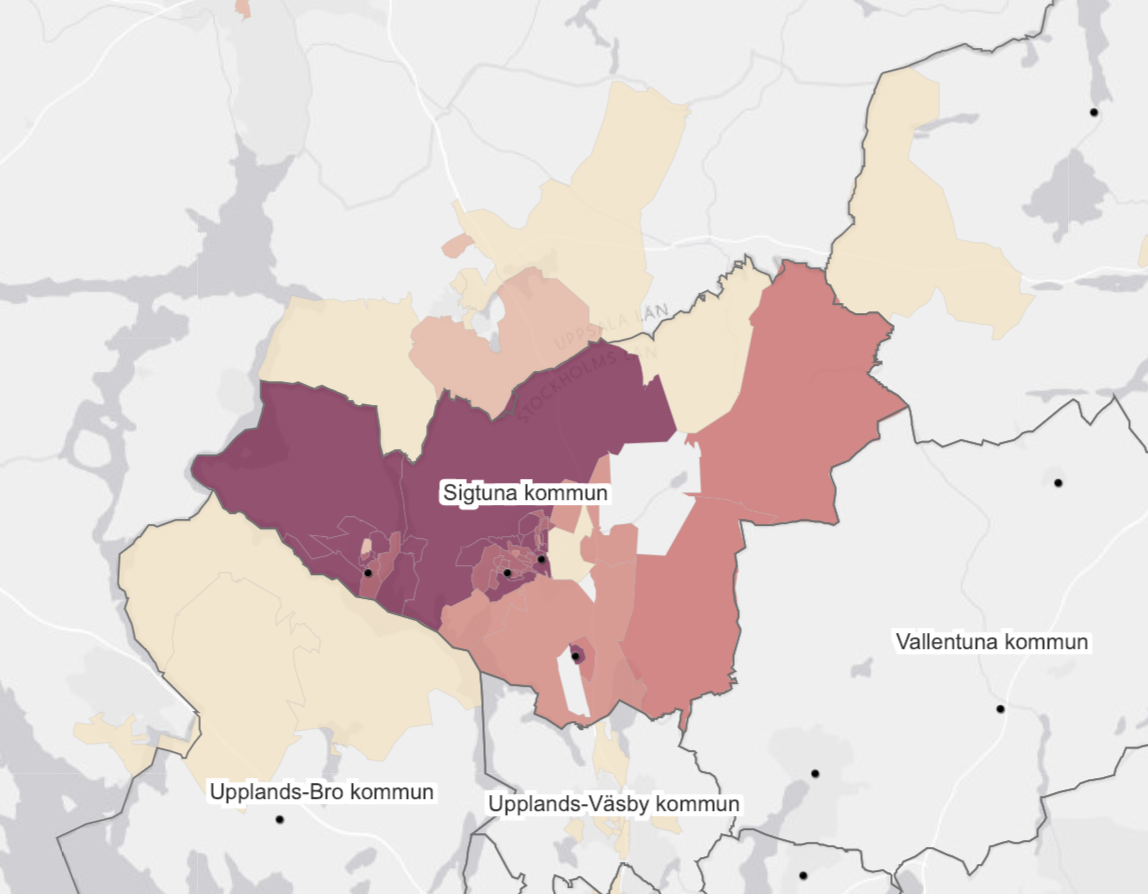 Sigtunas biblioteksverksamhet är av sådan art att en övervägande majoritet av lånen sker av invånare boende i kommunen. Endast invånare från angränsande kommuner står för korslånen. De ”nationella lånen” står invånare i Uppsala kommun för. Korslån Salem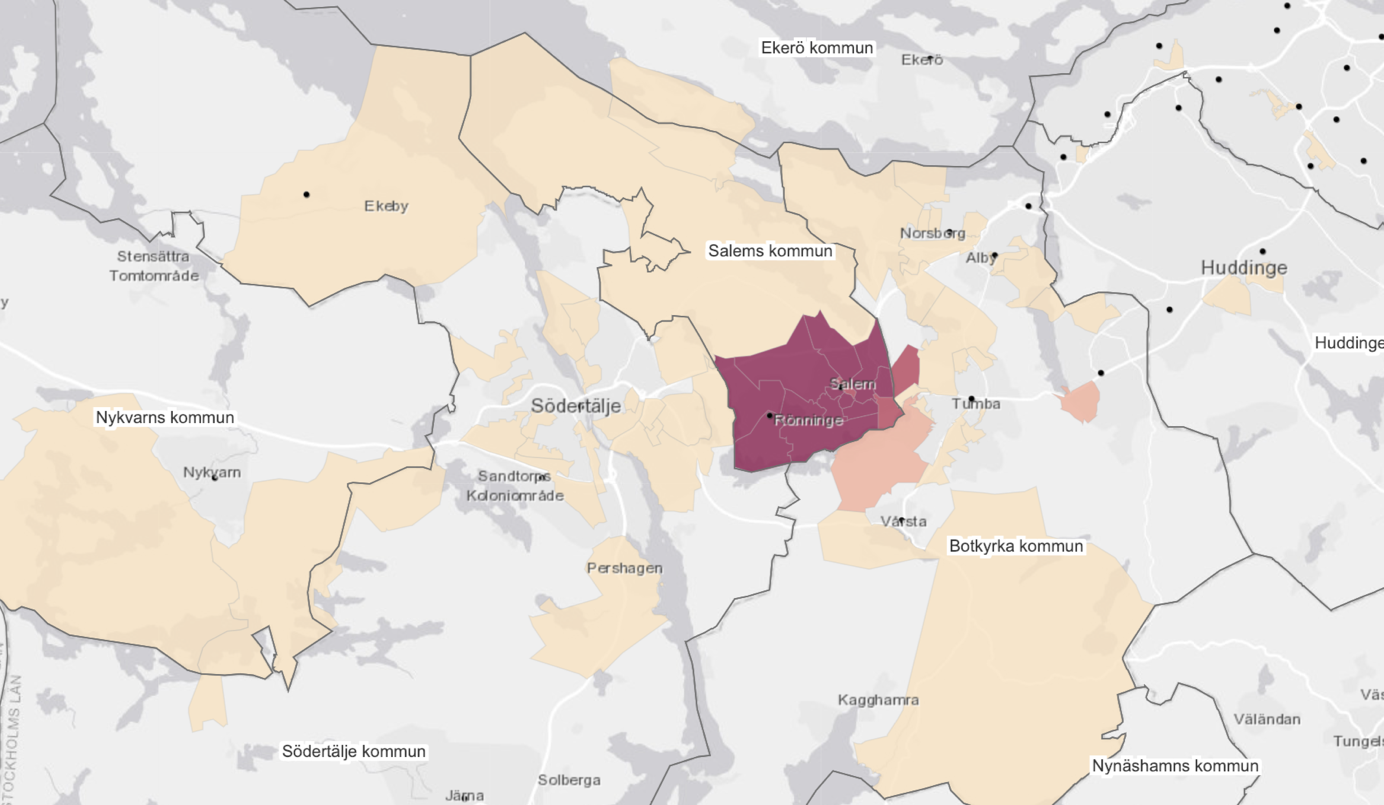 Salem kommuns biblioteksverksamhet är av sådan art att en övervägande majoritet av lånen sker av invånare boende i kommunen. Endast invånare från angränsande kommuner står för korslånen. Då främst Nykvarn, Södertälje och Botkyrka.Korslån Nynäshamn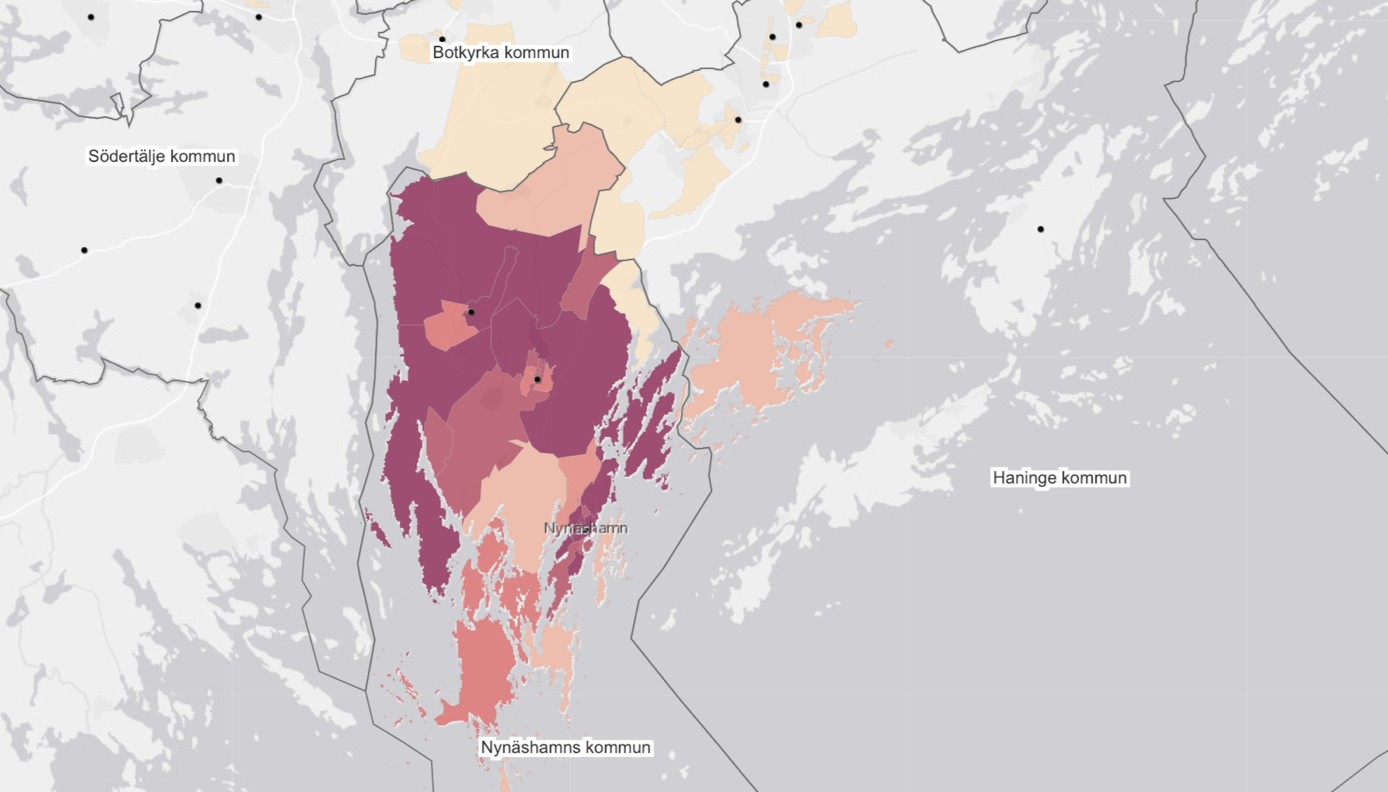 Nynäshamns kommuns biblioteksverksamhet är av sådan art att en övervägande majoritet av lånen sker av invånare boende i kommunen. Endast invånare från angränsande kommuner står för korslånen. Då främst Botkyrka och Haninge kommun.Korslån Nykvarn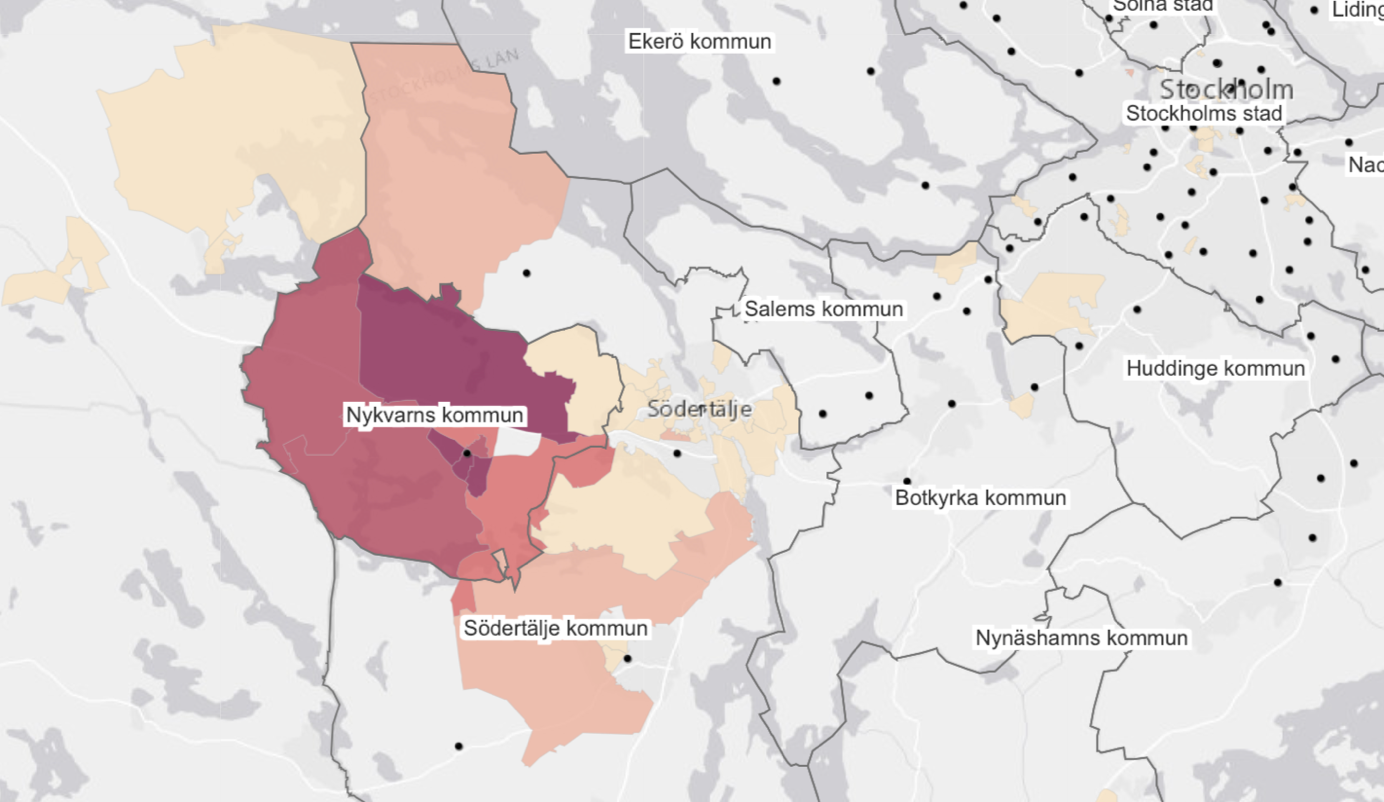 Andelen korslån för Nykvarns kommun är relativt högt i procent räknat. Om man tittar på antalet lån så är siffran ändå relativt modest på 2309 st. Av dessa är näst intill samtliga genomförda av invånare i Södertälje kommun, in området kring Järna.Korslån Norrtälje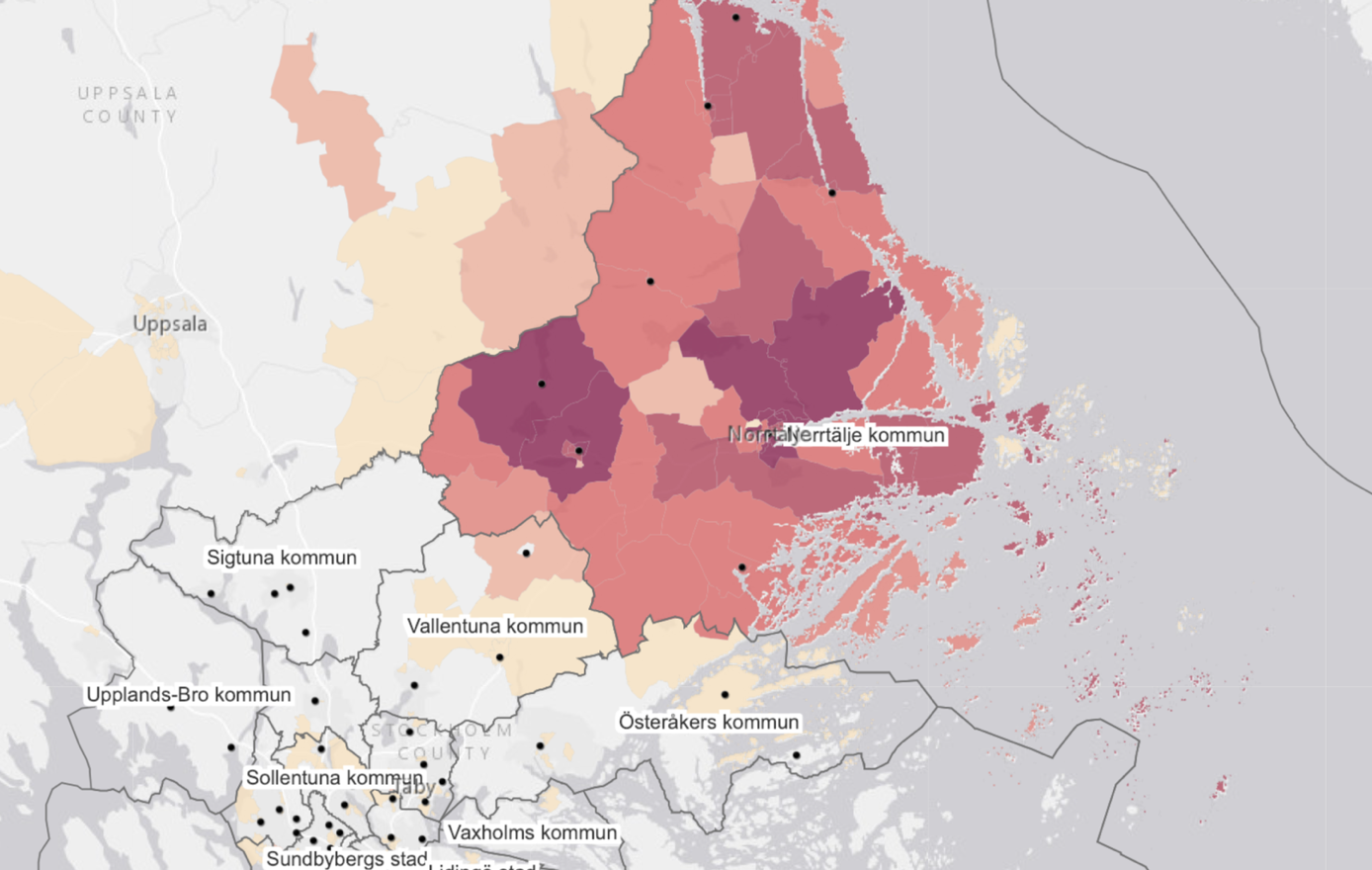 Även Norrtälje har en något högre andel korslån. De nationella står Uppsala kommuns invånare för. De regionala lånen står främst invånare från Vallentuna, Österåker och Sollentuna och Stockholm för.Korslån Nacka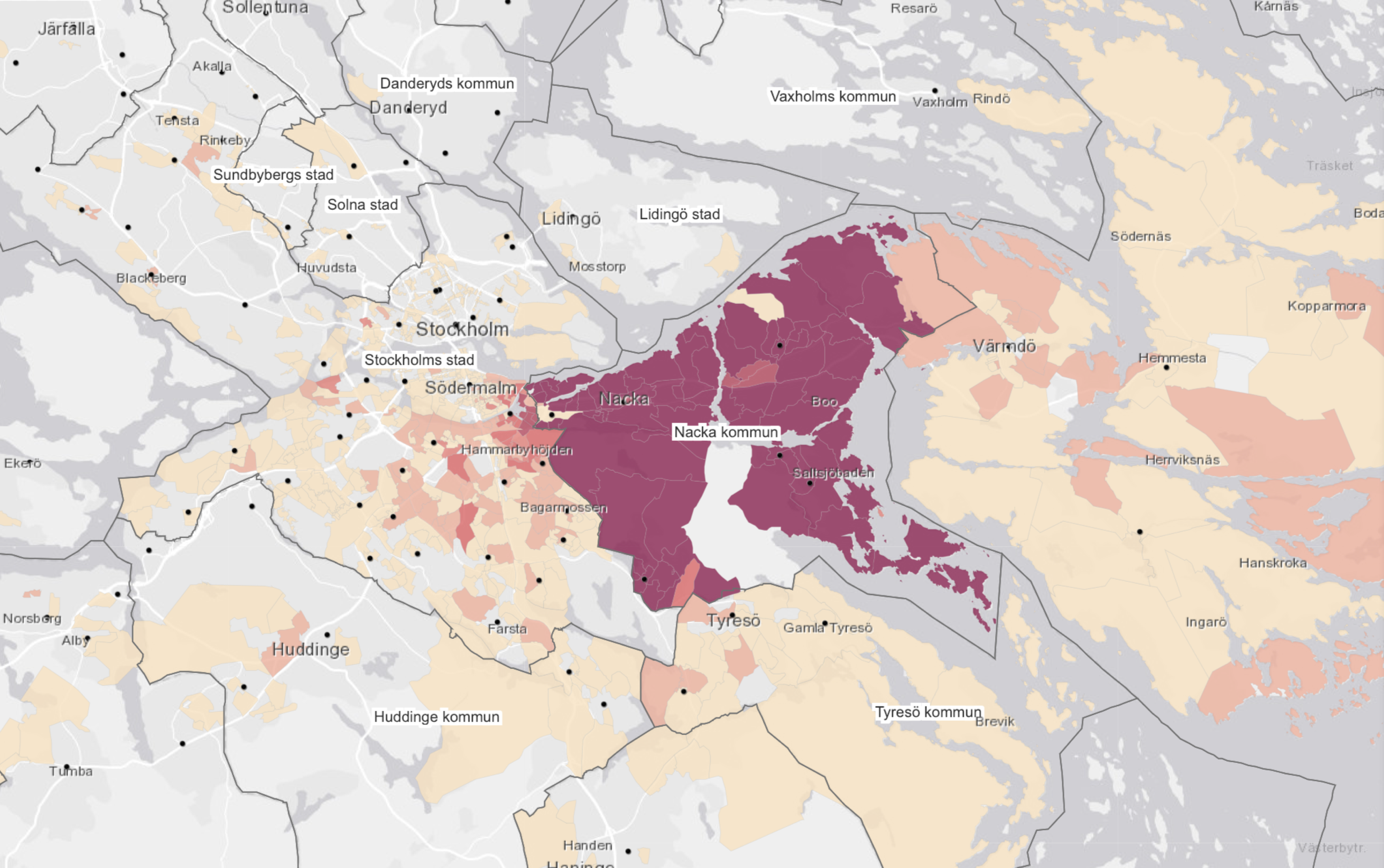 Nacka är den kommun som har fjärde störst andel korslån. De regionala korslånen är främst av invånare från Värmdö, Stockholm och Tyresö. Tydligt är det så att de angränsande kommunerna har flest användare. Värt att notera är att området väster om Danvikstull har stort antal lån. Ett av få postnummer med ca 2000 lån i denna utredning ligger i detta område. Korslån Lidingö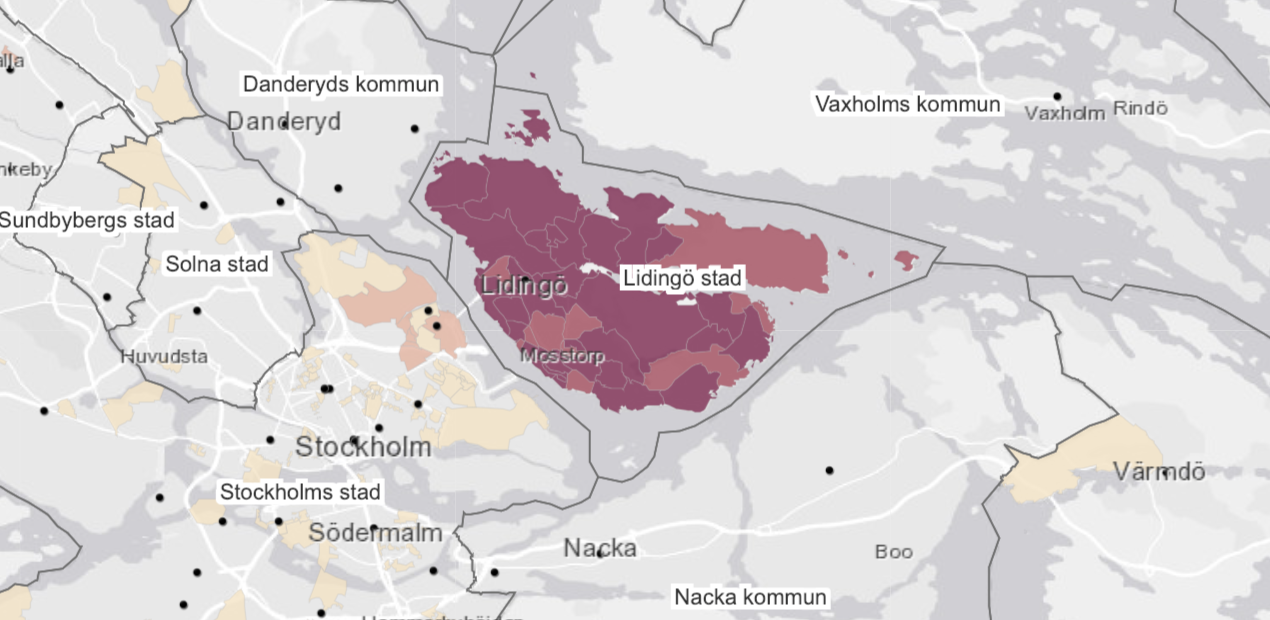 Lidingö kommuns biblioteksverksamhet är av sådan art att en övervägande majoritet av lånen sker av invånare boende i kommunen. Endast invånare från angränsande kommuner står för korslånen. Då främst Stockholms kommun.Korslån Järfälla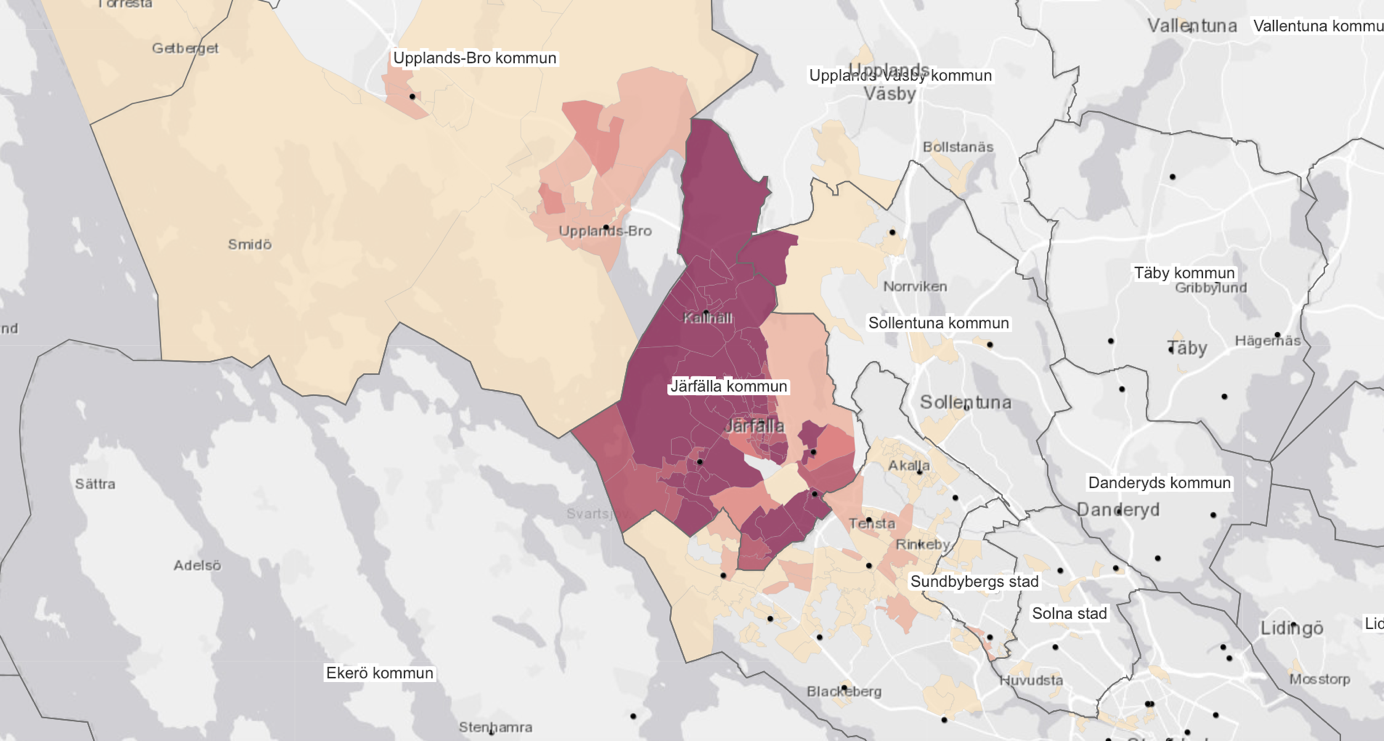 Järfälla kommuns biblioteksverksamhet är av sådan art att en övervägande majoritet av lånen sker av invånare boende i kommunen. De regionala korslånen görs företrädesvis av invånare i angränsande kommunerna Upplands – Bro och Sundbyberg.Korslån Huddinge 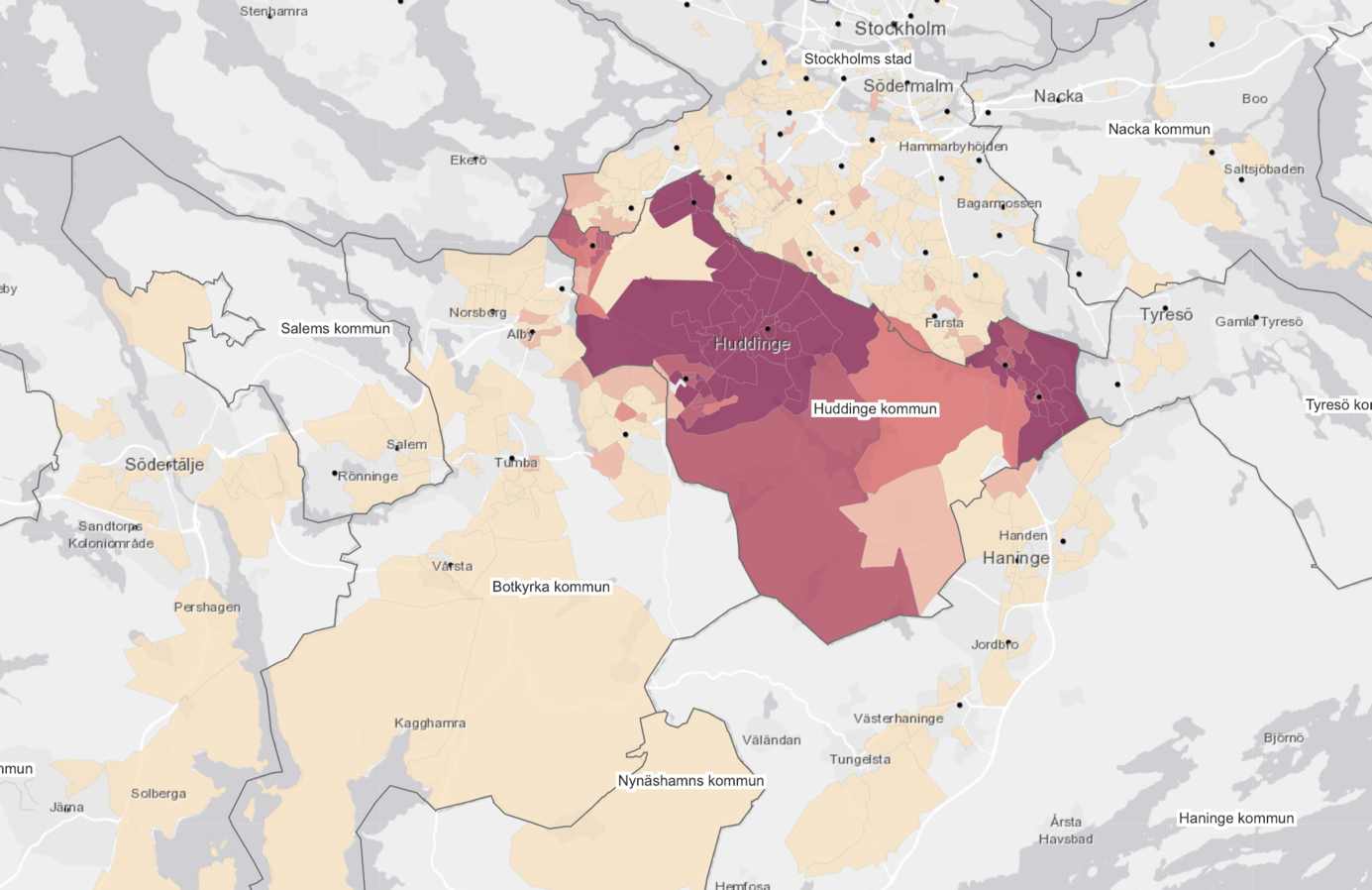 Även för Huddinge kommuns biblioteksverksamhet gäller att en övervägande majoritet av lånen sker av invånare boende i kommunen. De regionala lånen står för 7% av lånen vilket i antal lån är 17 029. Dessa är utspridda över stora delar av regionen men med en övervikt mot Botkyrka, Stockholm, Södertälje och Haninge.  Värt att notera är att antalet lån från invånare i Stockholm ligger på cirka 3,000 lån. I motsatt fall så står invånarna i Huddinge för närmare 25,000 lån från Stockholms kommun. Korslån Haninge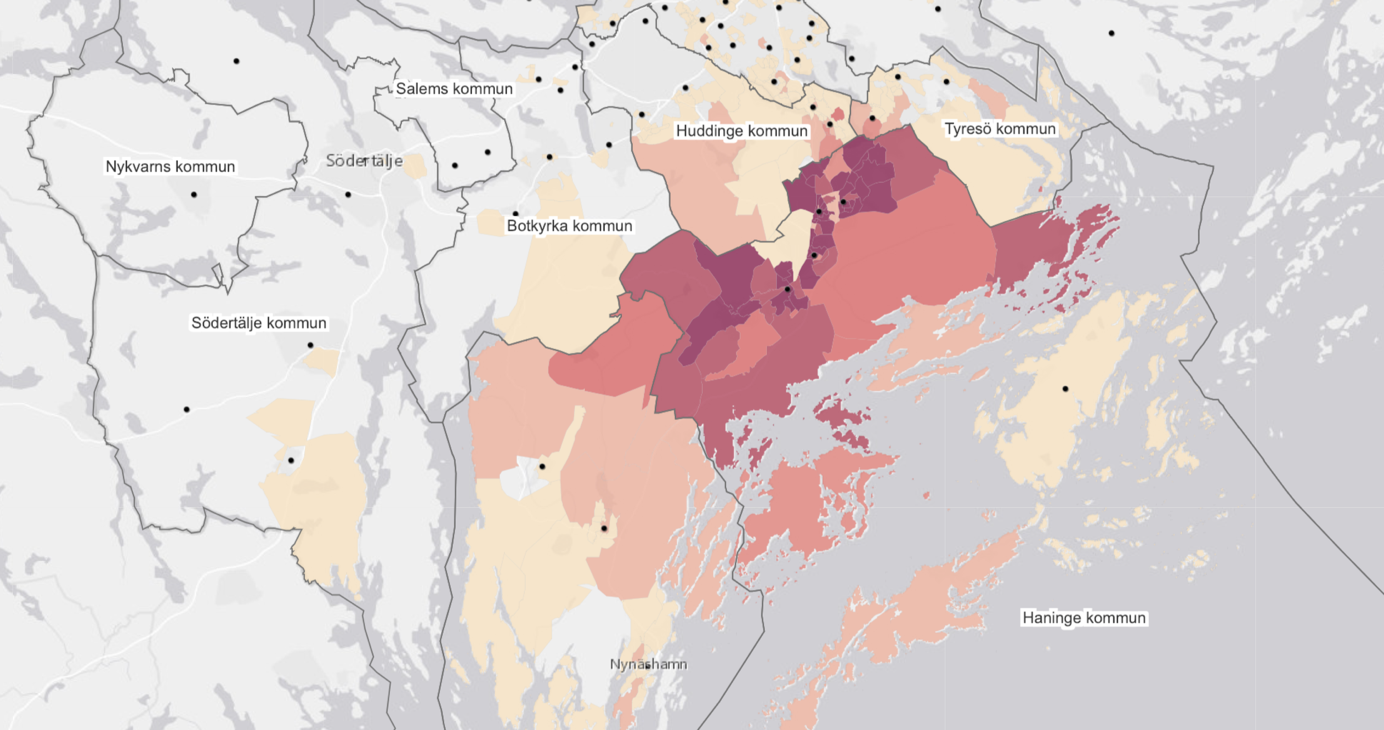 Haninge kommuns biblioteksverksamhet är av sådan art att en stor majoritet av lånen sker av invånare boende i kommunen. Regionala korslån görs nästan uteslutande av invånare från omgärdande kommuner: Nynäshamn, Huddinge och Tyresö. Kommentar från intervjuerHaningeNär det gäller regionala korslån så är det intressant. Spontant så tänker jag att alla ger och alla får. Om vi är en kommun som ger mer, så är det ok. Jag tänker att vi hjälps åt. Men det kanske inte stämmer? Vi påverkas ju av våra användares behov och centrala kommuner får ju bära den stora bördan här. Hit till Haninge är det inte så lätt att ta sig för de fysiska lånen. Jag förstår att det blir svårt när man kommer upp i de volymer som finns i Sundbyberg och Stockholm. Det finns dock en rimlighet att de som ger oerhört mycket, att det behöver rekompenseras på något sätt. Korslån Ekerö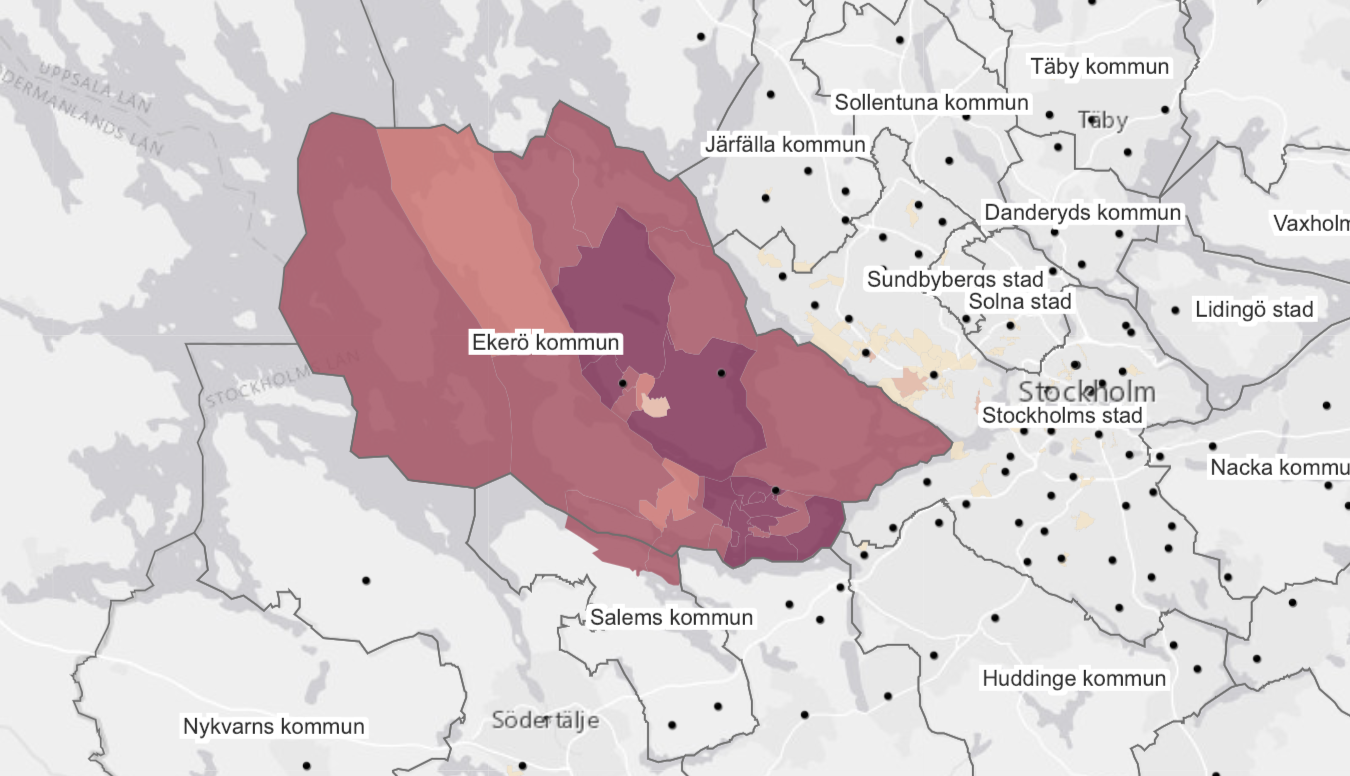 Ekerö har minst andel korslån i regionen. De korslån som genomförs under perioden är 2430 till antalet och det är främst invånare i Stockholms kommun som står för dessa.Korslån Danderyd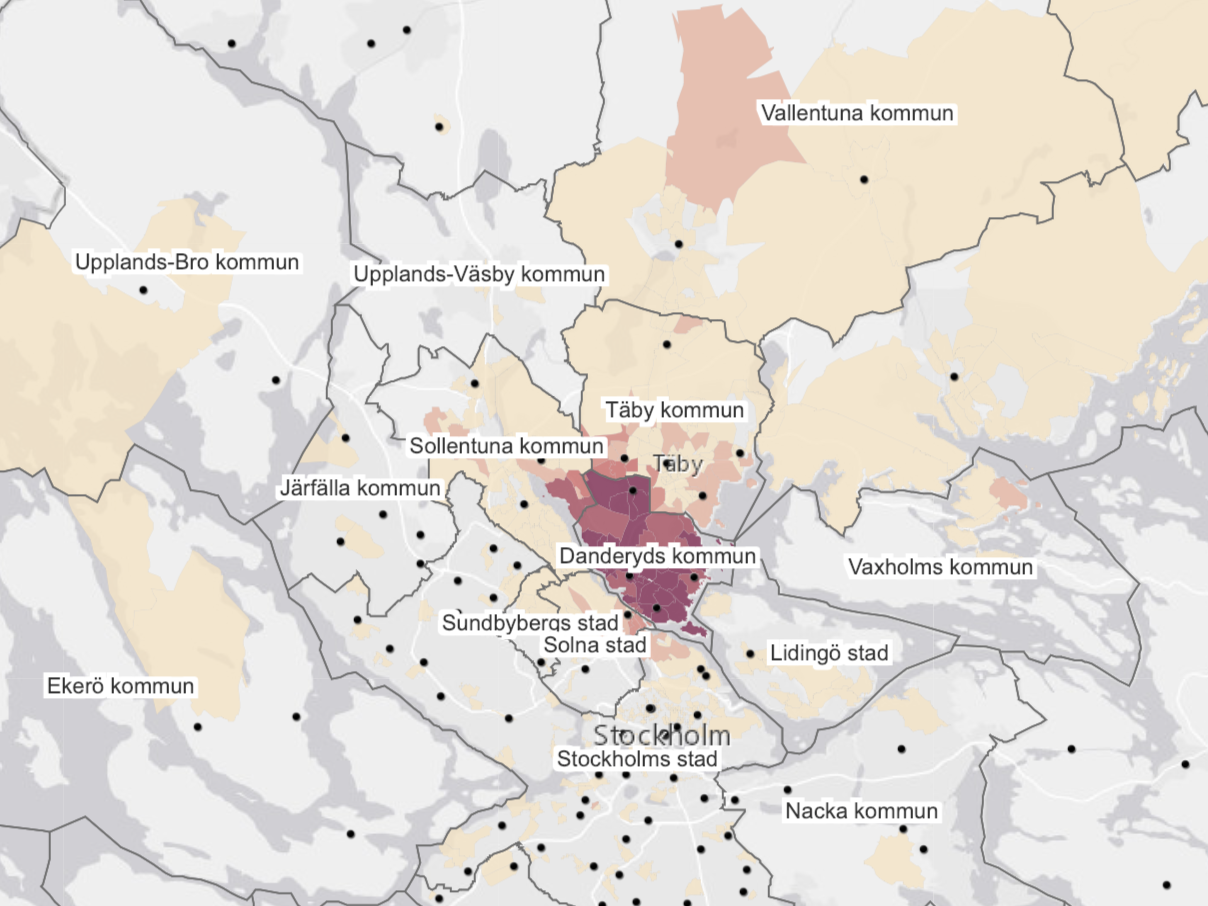 Danderyd är den kommun som har näst störst andel korslån. De regionala korslånen är spridda i regionen. I antal lån är det 21 992. Och för dessa är det tydligt är det så att de angränsande kommunerna har flest användare. Värt att notera att de stora mängder korslån sker av invånare i Täby och Solna. Invånare i Danderyd står för betydligt mindre mängder korslån i Täby och Solna.  Korslån Botkyrka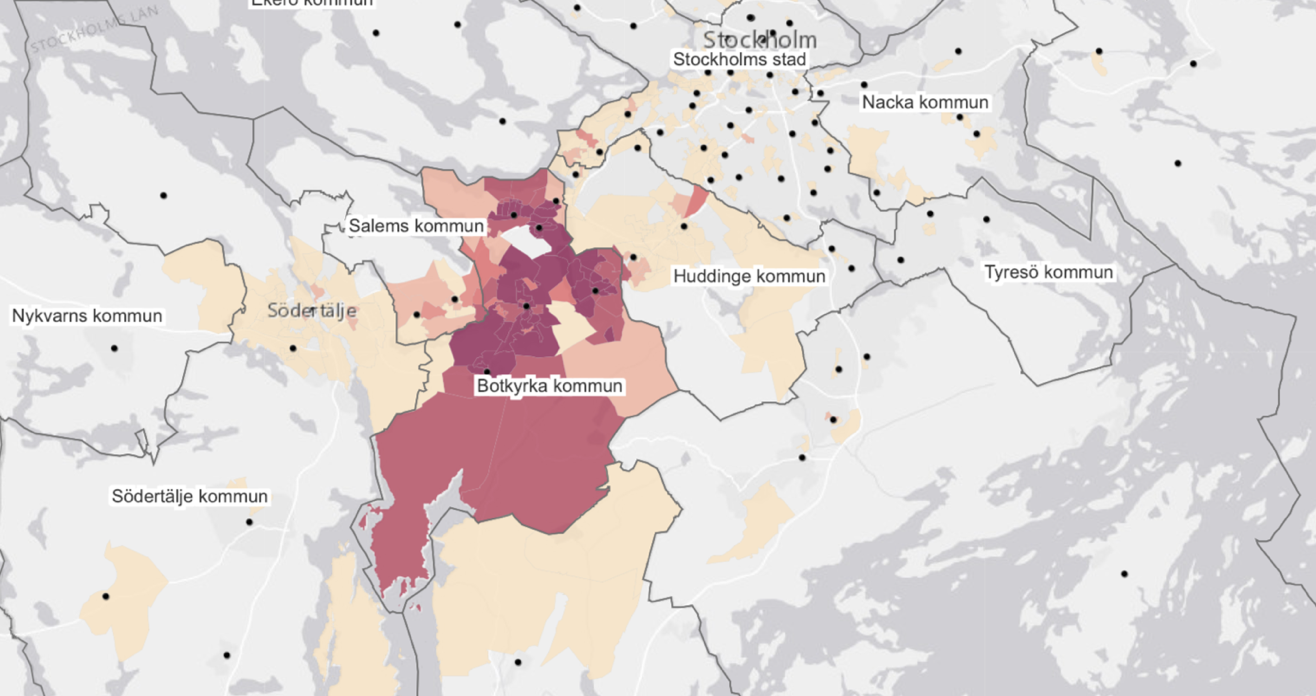 Botkyrka kommuns biblioteksverksamhet är av sådan art att en stor majoritet av lånen sker av invånare boende i kommunen. Regionala korslån görs nästan uteslutande av invånare från omgärdande kommuner: Salem, Huddinge och Södertälje.Korslån Upplands Väsby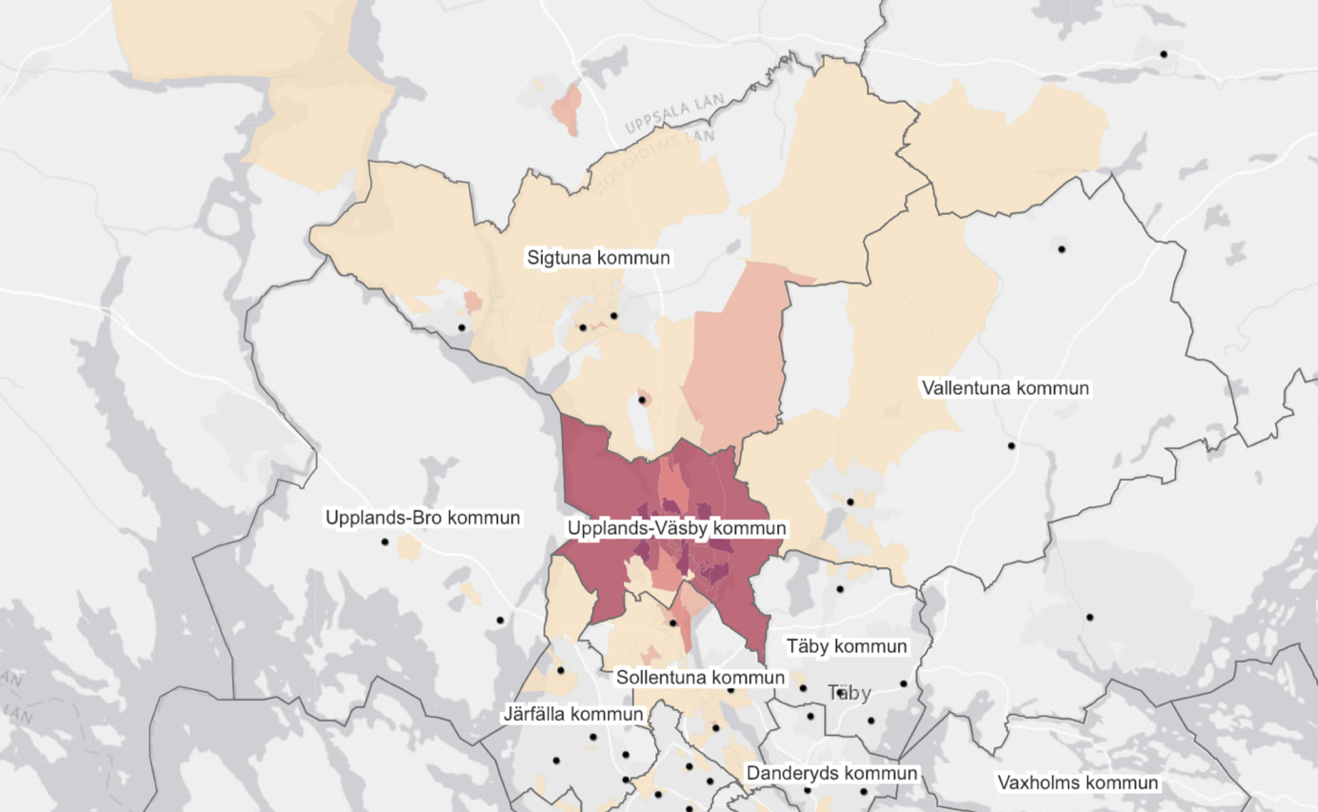 Upplands Väsby biblioteksverksamhet är av sådan art att en övervägande majoritet av lånen sker av invånare boende i kommunen. Sigtuna och Sollentuna kommun står för majoriteten av de regionala korslånen. För de nationella korslånen står invånare i Uppsala för näst intill samtliga lån.Korslån Upplands-Bro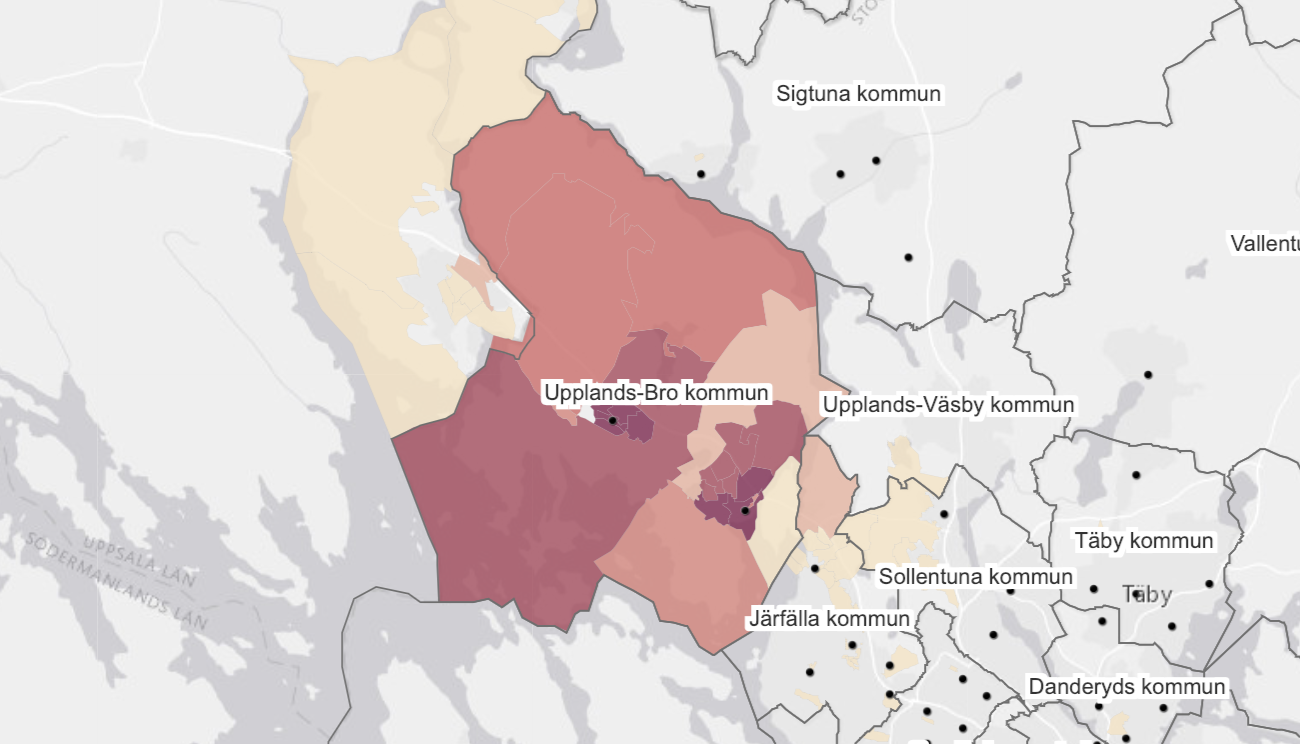 Även Upplands-Bro kommuns bibliotek har lågt andel regionala korslån. Då främst från angränsande kommuner. De nationella lånen står invånare i Enköpings kommun för. Bilaga 9:  Utredning regionala transporter Stockholm 2020Bilaga finns att hämta på Regionbibliotek Stockholms webbplats regionbiblioteket.seSpråkBarnmediaVuxenmediaInitiala lån - totaltFinska11127138Arabiska432669Spanska234366Persiska163652Tyska411051Franska172037Polska30232Ryska102131Thailändska18321Kurdiska8311SpråkBarnmediaVuxenmediaInitiala lån totaltFinska79582661Arabiska97128225Spanska7262134Persiska3681117Tyska148498Franska193554Ryska122133Somali161430Thailändska31417Italienska21416Norska31215Japanska11011Polska7411SpråkBarnmediaVuxenmediaInitiala lån - totaltPersiska82028Tyska20323Spanska13518Arabiska8816Franska8816Tigrinja01515Turkiska426Swahili303Norska022Kinesiska101Polska011Tornedalsfinska101SpråkBarnmediaVuxenmediaInitiala lån - totaltFinska116165281Tyska132121253Persiska78165243Spanska10170171Franska24146170Arabiska7976155Polska742195Ryska414182Kinesiska48351Tigrinja182240Thailändska17724Italienska02020Norska1910Serbokroatiska10010SpråkBarnmediaVuxenmediaInitiala lån - totaltFinska235156391Tyska195196391Franska95239334Persiska69256325Spanska177128305Kinesiska13745182Ryska48125173Arabiska8576161Italienska24345Norska142337Polska81321Turkiska14519Danska31316Georgiska11213SpråkBarnmediaVuxenmediaInitiala lån - totaltFinska116238354Arabiska161115276Tyska34217251Franska42157199Spanska10791198Ryska44125169Persiska45112157Polska24832Tigrinja111930Turkiska171128Kinesiska22527Serbokroatiska20323Litauiska15015Somali31114Thailändska31013Kurdiska4812Italienska4711SpråkBarnmediaVuxenmediaInitiala lån - totaltArabiska106313772684Finska23319522426Spanska353229595Polska122261406Ryska184181389Tyska155103265Franska9979195Persiska42114170Serbiska52109163Turkiska2986143Syriska6942113Somali581172Rumänska372263Kinesiska253055Albanska391253Tigrinja222751Bosniska212449Norska301549Italienska271647Portugisiska321346Urdu281544Grekiska, ny-191637Thailändska122136Litauiska03031Serbokroatiska20031Bengali21629Etiopiska språk20929Kurdiska27229Japanska13619Romani17118Kroatiska6814Arameiska21113Danska3712SpråkBarnmediaVuxenmediaInitiala lån - totaltFinska4435661009Arabiska426384810Persiska276439715Spanska512150662Tigrinja203169372Ryska173142315Franska196118314Somali15615171Tyska11445159Turkiska11038148Polska11526141Grekiska, ny-7940119Italienska7433107Kurdiska643094Kinesiska642589Thailändska54559Amhariska/Etiopiska språk192443Norska271643Urdu29635Serbiska31334Rumänska181432Vietnamesiska17623Mongoliska språk51520Bosniska16218Serbokroatiska15318Albanska8917Danska15217Kroatiska16016Romani15015Litauiska12214Portugisiska10212Isländska10111SpråkBarnmediaVuxenmediaInitiala lån - totaltFranska368349878670Spanska495736508607Arabiska413938557994Ryska342538147239Finska259235246116Persiska143436935127Tyska210419124016Kinesiska226312653528Polska113110772208Turkiska87911222001Japanska14754981973Somaliska12696471916Tigrinska58210691651Italienska6677961463Norska195695890Serbiska397364761Grekiska, ny-352331683Kurdiska281281562Nederländska361178539Portugisiska284194478Danska130344474Mongoliska språk256180436Amhariska156270426Thai196226422Urdu236142378Bengali184167351Koreanska121134255Hindi19337230Tamil97130227Rumänska10395198Litauiska12556181Albanska67108175Estniska13127158Georgiska6098158Tjeckiska4791138Lettiska6374137Ukrainska10331134Isländska6764131Meänkieli11412126Hebreiska5845103SpråkBarnmediaVuxenmediaInitiala lån - totaltPersiska221739960Spanska535218753Arabiska304153457Finska210241451Kinesiska32996425Ryska172253425Franska261127388Tyska161186347Turkiska10353156Polska10350153Tigrinja4594139Serbiska6450114Italienska7232104Grekiska, ny-533386Thailändska632285Danska84149Kurdiska272148Portugisiska34337Japanska32234Somali26430Etiopiska språk81523Koreanska02222Isländska12416Bosniska11314Norska5914Meänkieli12113Nordsamiska12012SpråkBarnmediaVuxenmediaInitiala lån - totaltInitiala lån - totaltSpanska174486660Arabiska220433653Persiska207361568Franska169326495Ryska64240304Finska80211291Kinesiska24250274Tyska107138245Turkiska52137189Somali5063113Bengali6140101Tigrinja512475Kurdiska134659Polska15859Urdu401050Italienska113041Thailändska27431Norska12820Albanska9918Rumänska31417Etiopiska språk8816Grekiska, ny-10616Isländska11415Portugisiska01313Japanska6612SpråkBarnmediaVuxenmediaInitiala lån - totaltRyska148761909Arabiska352442794Spanska215271486Finska81224305Urdu18963252Persiska51199250Franska111107218Somali8827115Polska156580Tigrinja254368Turkiska402161Tyska431053Panjabi34346Kurdiska311041Serbiska132336Kinesiska31720Norska71219Albanska15318Mongoliska Språk13215Bosniska10313Italienska21012Serbokroatiska01212Thailändska6612Bulgariska2810Grekiska, ny-4610SpråkBarnmediaVuxenmediaInitiala lån - totaltArabiska12986215Finska4263105Spanska82991Persiska192948Polska34438Ryska201838Franska171128Tyska22325Nederländska01313Tornedalsfinska11011SpråkBarnmediaVuxenmediaInitiala lån - totaltArabiska299108407Polska20040240Finska7485159Ryska10051151Spanska12223145Franska415394Persiska335689Tyska771289Turkiska751085Serbiska51657Thailändska50252Somali241842Albanska27128Tigrinja18523Kurdiska15419Bengali18018Portugisiska9312Romani11011Kinesiska10010SpråkBarnmediaVuxenmediaInitiala lån - totaltFinska35191226Arabiska452469Somali20121Persiska8311Norska022Italienska011Ryska011Spanska011Tornedalsfinska101SpråkBarnmediaVuxenmediaInitiala lån - totaltFinska33914961835Arabiska6815921273Spanska470257727Ryska337279616Turkiska222291513Persiska173279452Franska125219344Polska139146285Tyska106173279Bengali8677163Tigrinja5985144Serbiska6359122Kinesiska731891Somali521870Italienska204767Grekiska, ny-312859Urdu46551Norska84149Kurdiska231336Mongoliska Språk33033Albanska72532Danska71926Amhariska17724Georgiska81321Japanska14519Swahili18018Thailändska71118Portugisiska31316Bosniska10111Kroatiska6410SpråkBarnmediaVuxenmediaInitiala lån - totaltArabiska615351966Spanska457486943Finska167527694Ryska229422651Franska168317485Persiska182297479Tyska64413477Polska129129258Urdu14231173Tigrinja7467141Somali10732139Kurdiska1169125Turkiska5152103Italienska316192Pashto69978Kinesiska333265Albanska432164Grekiska, ny-53457Serbokroatiska233053Thailändska34741Etiopiska språk28432Hindi24327Rumänska72027Bengali24226Norska2525Swahili23124Mongoliska Språk21223Serbiska121123Danska41822Tagalog16218Tornedalsfinska16218Portugisiska10717Bulgariska1313Mandingo1313Teckenspråk1212Vietnamesiska1212Ukrainska7411Romani1010Wolof1010SpråkBarnmediaVuxenmediaInitiala lån - totaltTyska147137284Arabiska18190271Franska99172271Spanska117100217Persiska7387160Finska11322135Ryska494089Italienska254873Polska363268Tigrinja194059Kinesiska54054Somali16117Japanska13013Grekiska, ny-11011SpråkBarnmediaVuxenmediaInitiala lån - totaltFinska78318942677Arabiska65213271979Turkiska4197071126Ryska230442672Spanska423247670Polska363292655Persiska60383443Tyska214124338Franska137125262Tigrinja77184261Tamil27193220Urdu12692218Kinesiska7882160Mongoliska språk38106144Serbokroatiska5756113Thailändska177996Albanska404989Bengali612485Somali314879Grekiska, ny-413475Kurdiska403171Amhariska304070Syriska391756Italienska132134Uzbekiska211233Georgiska16925Tornedalsfinska21223Rumänska41418Nederländska15217Bosniska14115Serbiska51015Indonesiska01313Ungerska21012Kroatiska8311Azerbajdzjanska2810Romani8210SpråkBarnmediaVuxenmediaInitiala lån - totaltArabiska19653249Polska18114195Tyska5079129Persiska7637113Finska6643109Spanska532376Franska511566Somali421759Ryska331245Tigrinja281442Norska51419Serbokroatiska16016Italienska11314Turkiska12214Nederländska11011SpråkBarnmediaVuxenmediaInitiala lån - totaltArabiska168340508Finska83422505Spanska140116256Tyska48169217Persiska47159206Franska4577122Somali7043113Ryska692089Tigrinja116071Kinesiska154257Norska43943Turkiska91928Danska101626Thailändska101323Kurdiska13821Polska17320Swahili1919Albanska6713Italienska7613Bosniska4711SpråkBarnmediaVuxenmediaInitiala lån – totaltInitiala lån – totaltFinska14013841524Arabiska9594101369Persiska312523835Spanska348436784Ryska225232457Somali22863291Franska139128267Polska145114259Tyska112115227Turkiska15564219Tigrinja10688194Kurdiska12036156Thailändska8927116Etiopiska språk391352Kinesiska292049Urdu261238Grekiska, ny-27936Italienska92534Norska33134Swahili34034Panjabi32032Hindi27330Nederländska27027Syriska19524Tamil18422Mongoliska Språk81321Ungerska14014Danska11112Portugisiska10111SpråkBarnmediaVuxenmediaInitiala lån - totaltFinska140725865Arabiska149105254Persiska59111170Spanska514192Urdu175673Somali31940Grekiska, ny-92938Franska102434Japanska92433Tigrinja121527Ryska131326Wolof22426Tyska101525Polska141024Turkiska101222Kurdiska71118Thailändska51217Albanska8816Norska01111SpråkBarnmediaVuxenmediaInitiala lån - totaltFinska6277451372Persiska299497796Arabiska523252775Spanska200159359Ryska17093263Kurdiska12030150Turkiska9852150Polska9644140Tigrinja6170131Tyska8934123Mongoliska språk6747114Franska7528103Grekiska, ny-571067Kinesiska54155Urdu332255Thailändska381553Serbokroatiska202545Somali21728Italienska18826Norska41216Rumänska8715Danska7512Japanska9312Portugisiska10212Amhariska3710SpråkBarnmediaVuxenmediaInitiala lån - totaltFinska36516462011Arabiska440394834Spanska393334727Turkiska256243499Polska193278471Ryska145316461Persiska90369459Franska90133223Tyska76113189Tigrinja425395Italienska375188Thailändska276087Kurdiska193251Somali282149Bulgariska32638Kinesiska132437Norska03030Kroatiska52126Grekiska, ny-151025Serbiska16925Amhariska17623Mongoliska Språk2323Bengali111122Albanska15621Rumänska101121Japanska10616Danska6915Bosniska11213Tamil11112Kirgisiska1111Meänkieli8210Andel lån inom kommun94,6Andel lån i regionen5,0Andel lån i nationen0,4Andel lån inom kommun92,3Andel lån i regionen7Andel lån i nationen0,7Andel lån inom kommun95Andel lån i regionen4,5Andel lån i nationen0,5Andel lån inom kommun (%)91,5Andel lån i regionen (%)8Andel lån i nationen (%)0,4Andel lån inom kommun (%)92,3Andel lån i regionen (%)7Andel lån i nationen (%)0,3Andel lån inom kommun (%)91,7Andel lån i regionen (%)8Andel lån i nationen (%)0,3Andel lån inom kommun (%)92,8Andel lån i regionen (%)4Andel lån i nationen (%)3,2Andel lån inom kommun (%)69,4Andel lån i regionen (%)30Andel lån i nationen (%)0,6SummaInvånareLån/invånareSumma regionala lån totalt634 9392 377 0810,26Regionala lån Sundbyberg38 995     52 414    0,74Andel lån inom kommun (%)86,4Andel lån i regionen (%)11,7Andel lån i nationen (%)1,9SummaInvånareLån/invånareSumma regionala lån 634 9392 377 0810,26711Summa regionala lån exklusive sthlm 296 621                                                                     1 403 008    0,21142Regionala lån sthlm 338 318                                               974 073    0,34732Andel lån inom kommun (%)85Andel lån i regionen (%)14,5Andel lån i nationen (%)0,5Andel lån inom kommun (%)90,8Andel lån i regionen (%)8,6Andel lån i nationen (%)0,6Andel lån inom kommun (%)96,1Andel lån i regionen (%)2,5Andel lån i nationen (%)1,4Andel lån inom kommun (%)94,5Andel lån i regionen (%)5,1Andel lån i nationen (%)0,4Andel lån inom kommun (%)94,4Andel lån i regionen (%)5,1Andel lån i nationen (%)0,5Andel lån inom kommun (%)89,1Andel lån i regionen (%)9,7Andel lån i nationen (%)1,2Andel lån inom kommun (%)89,5Andel lån i regionen (%)8,9Andel lån i nationen (%)1,6Andel lån inom kommun (%)85,4Andel lån i regionen (%)14,3Andel lån i nationen (%)0,3Andel lån inom kommun (%)95,5Andel lån i regionen (%)4,0Andel lån i nationen (%)0,5Andel lån inom kommun (%)94,3Andel lån i regionen (%)5,1Andel lån i nationen (%)0,6Andel lån inom kommun (%)92,7%Andel lån i regionen (%)6,9%Andel lån i nationen (%)0,4%Andel lån inom kommun (%)91Andel lån i regionen (%)8,8Andel lån i nationen (%)0,2Andel lån inom kommun (%)96 %Andel lån i regionen (%)3,7%Andel lån i nationen (%)0,3 %Andel lån inom kommun (%)84,5%Andel lån i regionen (%)15,2%Andel lån i nationen (%)0,3Andel lån inom kommun (%)91,1%Andel lån i regionen (%)8,4%Andel lån i nationen (%)0,5%Andel lån inom kommun (%)91,7%Andel lån i regionen (%)7,2%Andel lån i nationen (%)1,1%Andel lån inom kommun (%)93,9%Andel lån i regionen (%)4,3%Andel lån i nationen (%)1,8%